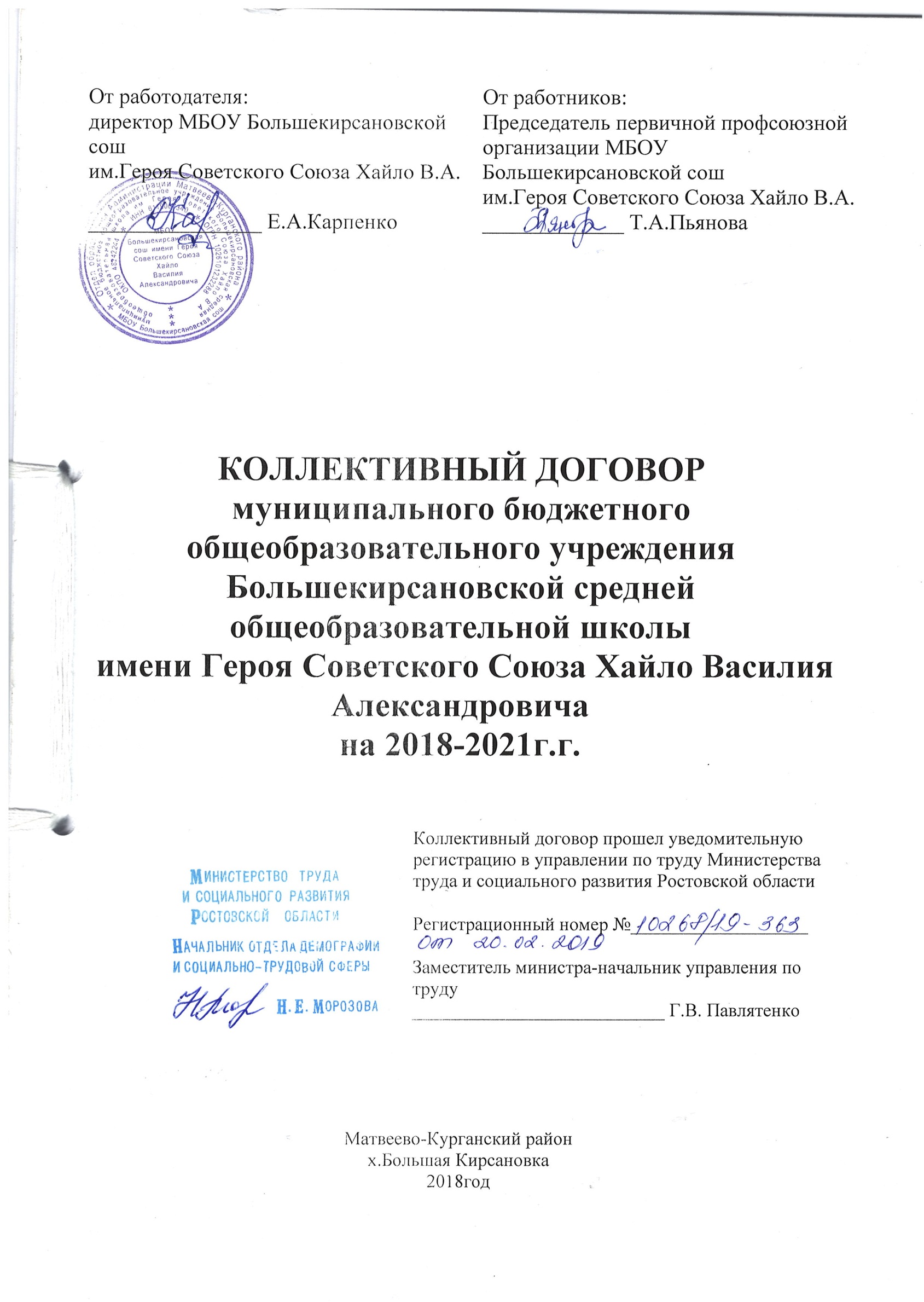 I. ОБЩИЕ ПОЛОЖЕНИЯ1.1. Настоящий коллективный договор заключен между работниками муниципального бюджетного общеобразовательного учреждения  Большекирсановской средней общеобразовательной школы имени Героя Советского Союза Хайл Василия Александровича, в лице председателя профсоюзной организации  учреждения Пьяновой Тамарой Александровной, с одной стороны и администрацией учреждения в лице директора Карпенко Евгенией Анатольевной, с другой стороны. Коллективный договор разработан и принят в соответствии с действующим законодательством1.2. Коллективный  договор заключен в соответствии с Трудовым кодексом РФ (далее – ТК РФ), Федеральным законом от 12 января 1996 г. №10-ФЗ «О профессиональных союзах, их правах и гарантиях деятельности»; Федеральным законом от 29 декабря 2012 г. 273-ФЗ «Об образовании в Российской Федерации», иными законодательными и нормативными правовыми актами с целью определения взаимных обязательств работников и работодателя по защите социально-трудовых прав и профессиональных интересов работников школы и установлению дополнительных социально-экономических, правовых и профессиональных гарантий, льгот и преимуществ для работников, а также по созданию более благоприятных условий труда по сравнению с установленными законами, иными нормативными правовыми актами, отраслевым тарифным соглашением, региональным и территориальным соглашениями.1.3. Коллективный договор заключен с целью определения взаимных обязательств работников и работодателя по защите социально-трудовых прав и профессиональных интересов работников образовательной организации и установлению дополнительных социально-экономических, правовых и профессиональных гарантий, льгот и преимуществ для работников, а также по созданию более благоприятных условий труда по сравнению с трудовым законодательством, иными актами, содержащими нормы трудового права,  соглашениями. Сторонами коллективного договора являются: работодатель в лице его представителя – руководителя образовательной организации Карпенко Евгенией Анатольевной (далее – работодатель);работники образовательной организации в лице их представителя – первичной профсоюзной организации в лице председателя первичной профсоюзной организации (далее –профсоюзной комтет)  Пьяновой Тамары Александровны.1.4. Действие настоящего коллективного договора распространяется на всех работников образовательной организации, в том числе заключивших трудовой договор о работе по совместительству.1.5. Настоящий договор вступает в силу с момента его подписания и действует 3 года.1.6. Коллективный договор сохраняет свое действие в случае изменения наименования образовательной организации, реорганизации в форме преобразования, а также расторжения трудового договора с руководителем образовательной организации.1.7. При реорганизации (слиянии, присоединении, разделении, выделении) образовательной организации коллективный договор сохраняет свое действие в течение всего срока реорганизации.1.8. При смене формы собственности образовательной организации коллективный договор сохраняет свое действие в течение трех месяцев со дня перехода прав собственности.Любая из сторон имеет право направить другой стороне предложение о заключении нового коллективного договора или о продлении действующего на срок до трех лет, которое осуществляется в порядке, аналогичном порядку внесения изменений и дополнений в коллективный договор.1.9. При ликвидации образовательной организации коллективный договор сохраняет свое действие в течение всего срока проведения ликвидации.1.10. Стороны договорились, что изменения и дополнения в коллективный договор в течение срока его действия могут вноситься по совместному решению  представителями сторон без созыва общего собрания  работников в установленном законом порядке (статья 44 ТК РФ). Вносимые изменения и дополнения в текст коллективного договора не могут ухудшать положение работников по сравнению с законодательством Российской Федерации и положениями прежнего коллективного договора1.11. Контроль за ходом выполнения коллективного договора осуществляется сторонами коллективного договора в лице их представителей, соответствующими органами по труду.1.12. Стороны коллективного договора обязуются проводить обсуждение итогов выполнения коллективного договора на общем собрании работников не реже одного раза в год.1.13. Все спорные вопросы по толкованию и реализации положений коллективного договора решаются сторонами.1.14. Стороны определяют следующие формы управления школой непосредственно работниками и через профсоюзный комитет:- учет мнения (по согласованию) профсоюзного комитета;- консультации с работодателем по вопросам принятия локальных нормативных актов;- получение от работодателя информации по вопросам, непосредственно затрагивающим интересы работников, а также по вопросам, предусмотренным ч.2 ст.53 ТК РФ и по иным вопросам, предусмотренным в настоящем коллективном договоре;- обсуждение с работодателем вопросов о работе школы, внесении предложений по ее совершенствованию (собрания);- участие в разработке и принятии коллективного договора;- обсуждение профсоюзным комитетом планов социально-экономического развития школы (ст.53 ТК РФ); 1.15.  Контроль за выполнением настоящего Договора осуществляется сторонами Договора и их представителями. II. ГАРАНТИИ ПРИ ЗАКЛЮЧЕНИИ, изменении И РАСТОРЖЕНИИ ТРУДОВОГО ДОГОВОРа	2.	Стороны договорились, что:	2.1.	Работодатель не вправе требовать от работника выполнения работы, не обусловленной трудовым договором, условия трудового договора не могут ухудшать положение работника по сравнению с действующим трудовым законодательством. 	2.2.	Работодатель обязуется:	2.2.1.	Заключать трудовой договор с работником в письменной форме в двух экземплярах, каждый из которых подписывается работодателем и работником, один экземпляр под роспись передать работнику в день заключения.Получение работником экземпляра трудового договора должно подтверждаться подписью работника на экземпляре трудового договора, хранящемся у работодателя (ст. 68 ТК РФ).Трудовой договор является основанием для издания приказа о приеме на работу.            Работодатель обязан в течение трех рабочих дней со дня фактического начала работы издать приказ о приеме работника на работу (ст. 68 ТК РФ).	При заключении трудового договора впервые трудовая книжка и страховое свидетельство государственного пенсионного страхования оформляются работодателем.2.2.2. При приеме на работу (до подписания трудового договора) ознакомить работников под роспись с настоящим коллективным договором, уставом образовательной организации, правилами внутреннего трудового распорядка, иными локальными нормативными актами, непосредственно связанными с их трудовой деятельностью, а также ознакомить работников под роспись с принимаемыми впоследствии локальными нормативными актами, непосредственно связанными с их трудовой деятельностью.2.2.3.	В трудовой договор включать обязательные условия, указанные в статье 57 ТК РФ.При включении в трудовой договор дополнительных условий не допускать ухудшения положения работника по сравнению с условиями, установленными трудовым законодательством и иными нормативными правовыми актами, содержащими нормы трудового права, соглашениями, локальными нормативными актами, настоящим  коллективным договором.В трудовом договоре оговаривать объем учебной нагрузки педагогического работника, который может быть изменен только по соглашению сторон трудового договора, за исключением случаев, предусмотренных законодательством.Высвобождающуюся в связи с увольнением педагогических работников учебную нагрузку предлагать, прежде всего, тем педагогическим работникам, учебная нагрузка которых установлена в объеме менее нормы часов за ставку заработной платы.2.2.4.	Заключать трудовой договор для выполнения трудовой функции, которая носит постоянный характер, на неопределенный срок. Срочный трудовой договор заключать только в случаях, предусмотренных статьей 59 ТК РФ.При приеме на работу педагогических работников, имеющих первую или высшую квалификационную категорию, а также ранее успешно прошедших аттестацию на соответствие занимаемой должности,  после которой прошло не более трех лет, испытание при приеме на работу не устанавливается.2.2.5.	Оформлять изменения условий трудового договора путем заключения дополнительных соглашений к трудовому договору, являющихся неотъемлемой частью заключенного между работником и работодателем трудового договора.2.2.6.	Изменение определенных сторонами условий трудового договора, в том числе перевод на другую работу, производить только по письменному соглашению сторон трудового договора, за исключением случаев, предусмотренных частями второй и третьей статьи 72.2 и статьей 74 ТК РФ.Временный перевод педагогического работника на другую работу в случаях, предусмотренных  частью 3 статьи 72.2. ТК РФ, возможен только при наличии письменного согласия работника, если режим временной работы предусматривает увеличение рабочего времени работника по сравнению с режимом, установленным по условиям трудового договора.2.2.7.	Сообщать выборному органу первичной профсоюзной организации в письменной форме не позднее, чем за три месяца до начала проведения соответствующих мероприятий, о сокращении численности или штата работников и о возможном расторжении трудовых договоров с работниками в соответствии с пунктом 2 части 1 статьи 81 ТК РФ, при массовых увольнениях работников – также соответственно не позднее, чем за три месяца.2.2.8.	Обеспечить преимущественное право на оставление на работе при сокращении штатов работников с более высокой производительностью труда и квалификацией. Кроме перечисленных в статье 179 ТК РФ при равной производительности и квалификации преимущественное право на оставление на работе имеют работники:	- предпенсионного возраста (за 2 года до пенсии);	- проработавшие в организации свыше 10 лет;	- одинокие матери, воспитывающие ребенка в возрасте до 16 лет;	- одинокие отцы, воспитывающие ребенка в возрасте до 16 лет;	- родители, имеющие ребенка – инвалида в возрасте до 18 лет;	- награжденные государственными и (или) ведомственными наградами в связи с педагогической деятельностью;	- педагогические работники, приступившие к трудовой деятельности непосредственно после окончания образовательной организации высшего или профессионального образования и имеющие трудовой стаж менее одного года.2.2.9. Обеспечить работнику, увольняемому в связи с ликвидацией организации, сокращением численности или штата работников организации, право на время для поиска работы (до трех часов в неделю) с сохранением среднего заработка.2.2.10. Расторжение трудового договора в соответствии с пунктами 2, 3 и 5 части 1 статьи 81 ТК РФ с работником – членом Профсоюза по инициативе работодателя может быть произведено только с учетом мнения выборного органа первичной профсоюзной организации.2.2.11.	С учетом мнения выборного органа первичной профсоюзной организации определять формы профессионального обучения по программам профессиональной подготовки, переподготовки, повышения квалификации или дополнительного профессионального образования по программам повышения квалификации  и программам профессиональной переподготовки педагогических работников, перечень необходимых профессий и специальностей на каждый календарный год с учетом перспектив развития образовательной организации.2.2.12. Направлять педагогических работников на дополнительное профессиональное образование по профилю педагогической деятельности не реже чем один  раз в три года (подпункт 2 пункта 5 статьи 47 Федерального закона от 29 декабря 2012 г. № 273-ФЗ «Об образовании в Российской Федерации», статьи 196 и 197 ТК РФ).2.2.13.	В случае направления работника для профессионального обучения или  дополнительного профессионального образования сохранять за ним место работы (должность), среднюю заработную плату по основному месту работы и, если работник направляется для повышения квалификации в другую местность, оплачивать ему командировочные расходы (суточные, проезд к месту обучения и обратно, проживание) в порядке и размерах, предусмотренных для лиц, направляемых в служебные командировки в соответствии с документами, подтверждающими фактически произведенные расходы (п. 3, 7, 19, 26 Положения, утв. постановлением Правительства РФ от 13 октября 2008 г. № 749 в ред. постановления Правительства РФ от 29 декабря 2014 г. № 15952.2.14.	Предоставлять гарантии и компенсации работникам, совмещающим работу с получением образования в порядке, предусмотренном главой 26 ТК РФ, в том числе работникам, уже имеющим профессиональное образование соответствующего уровня, и направленным на обучение работодателем.2.2.15. Содействовать работнику, желающему пройти профессиональное  обучение по программам профессиональной подготовки, переподготовки, повышения квалификации или дополнительного профессионального образования по программам повышения квалификации  и программам профессиональной переподготовки педагогических работников и приобрести другую профессию.2.2.16. Рассматривать все вопросы, связанные с изменением структуры образовательной организации, ее реорганизацией с участием выборного органа первичной профсоюзной организации.2.2.17. При принятии решений об увольнении работника в случае признания его по результатам аттестации несоответствующим занимаемой должности вследствие недостаточной квалификации принимать меры по переводу работника с его письменного согласия на другую имеющуюся у работодателя работу (как вакантную должность или работу, соответствующую квалификации работника, так и вакантную нижестоящую должность или нижеоплачиваемую работу), которую работник может выполнять с учетом его состояния здоровья (часть 3 статьи 81 ТК РФ).2.3.	Выборный орган первичной профсоюзной организации обязуется осуществлять контроль за соблюдением работодателем трудового законодательства и иными нормативными правовыми актами, содержащими нормы трудового права, соглашениями, локальными нормативными актами, настоящим  коллективным договором при заключении, изменении и расторжении трудовых договоров с работниками.III. рабочее время и время отдыха3.	Стороны пришли к соглашению о том, что:3.1.	В соответствии с требованиями трудового законодательства и иных нормативных правовых актов, содержащих нормы трудового права, а также соглашений режим рабочего времени и времени отдыха работников образовательной организации определяется настоящим коллективным договором, правилами внутреннего трудового распорядка (ст. 91 ТК РФ) (Приложение №1), расписанием занятий, годовым календарным учебным графиком, графиками сменности, согласованными с выборным органом первичной профсоюзной организации, трудовым договором, должностными инструкциями работников и обязанностями, возлагаемыми на них Уставом школы и  иными локальными нормативными актами.3.2. Для работников и руководителей организации, расположенной в сельской местности, женщин — устанавливается  36-часовая рабочая неделя, если меньшая продолжительность не предусмотрена иными законодательными актами. При этом заработная плата выплачивается в том же размере, что и при полной продолжительности еженедельной работы (40 часов). Для других работников – 40 часов.3.3.	Для педагогических работников образовательной организации устанавливается сокращенная продолжительность рабочего времени – не более 36 часов в неделю.В зависимости от должности и (или) специальности педагогических работников с учетом особенностей их труда продолжительность рабочего времени (нормы часов педагогической работы за ставку заработной платы), порядок определения учебной нагрузки, оговариваемой в трудовом договоре, и основания ее изменения, случаи установления верхнего предела учебной нагрузки педагогических работников определяются уполномоченным Правительством Российской Федерации федеральным органом исполнительной власти, осуществляющим правовое регулирование в сфере образования.3.4. В образовательной организации учебная нагрузка на новый учебный год устанавливается руководителем образовательной организации по  согласованию с выборным органом первичной профсоюзной организации.Руководитель должен ознакомить педагогических работников под роспись с предполагаемой учебной нагрузкой на новый учебный год в письменном виде до начала ежегодного оплачиваемого отпуска. 3.5. Учебная нагрузка на новый учебный год работникам, ведущим преподавательскую работу помимо основной работы (руководителям  образовательных организаций, их заместителям) устанавливается работодателем по согласованию с выборным органом первичной профсоюзной организации, при условии, если учителя, для которых данное учреждение является местом основной работы, обеспечены преподавательской работой по своей специальности в объеме, не менее чем на ставку заработной платы.3.6. Изменение условий трудового договора, за исключением изменения трудовой функции педагогического работника образовательной организации, осуществлять только в случаях, когда по причинам, связанным с изменением организационных или технологических условий труда (уменьшения количества часов по учебным планам и образовательным программам, сокращения количества классов), определенные сторонами условия трудового договора не могут быть сохранены.3.7. При установлении учителям, для которых данное учреждение является местом основной работы, учебной нагрузки на новый учебный год, как правило, сохраняется ее объем и преемственность преподавания предметов в классах. Объем учебной нагрузки, установленный учителям в начале учебного года, не может быть уменьшен по инициативе работодателя в текущем учебном году, а также при установлении ее на следующий учебный год, за исключением случая, указанного в  п. 3.6. настоящего раздела.  Объем учебной нагрузки учителей больше или меньше нормы часов за ставку заработной платы устанавливается только с их письменного согласия.Работодатель должен ознакомить учителей с предполагаемой учебной нагрузкой на новый учебный год в письменном виде не менее чем за два месяца до их ухода в очередной отпуск. 3.8. Учебная нагрузка педагогическим работникам, находящимся к началу учебного года в отпуске по уходу за ребенком до достижения им возраста трех лет либо в ином отпуске, устанавливается при распределении ее на очередной учебный год на общих основаниях, а затем передается для выполнения другим учителям на период нахождения указанных работников в соответствующих отпусках.3.9. В дни работы к дежурству по образовательной организации педагогические работники привлекаются не ранее чем за 20 минут до начала учебных занятий и не позднее 20 минут после окончания их последнего учебного занятия.3.10. Привлечение педагогических работников в каникулярный период, не совпадающий с их ежегодным оплачиваемым отпуском, к работе в оздоровительные лагеря и другие оздоровительные образовательные учреждения, находящиеся в другой местности, а также в качестве руководителей длительных (без возвращения в тот же день) походов, экспедиций, экскурсий, путешествий в другую местность может иметь место только с согласия работников. Режим рабочего времени указанных работников устанавливается с учетом выполняемой работы. 3.11. Продолжительность рабочей недели пятидневная непрерывная рабочая неделя с двумя выходными днями в неделю устанавливается для работников правилами внутреннего трудового распорядки и трудовыми договорами.Общими выходными днями являются суббота и воскресенье.3.12.	Составление расписания учебных занятий осуществляется с учетом рационального использования рабочего времени учителя, не допускающего перерывов между занятиями более двух часов подряд. При составлении расписаний учебных занятий при наличии возможности учителям предусматривается один свободный день в неделю для методической работы.Рабочее время учителей в период учебных занятий определяется расписанием занятий и выполнением всего круга обязанностей, которые возлагаются на учителя в соответствии с правилами внутреннего трудового распорядка, трудовыми договорами, должностными инструкциями.3.13. Периоды каникул, не совпадающие с ежегодными оплачиваемыми отпусками педагогических работников, а также периоды отмены учебных занятий, являются для них рабочим временем. В каникулярный период учителя осуществляют педагогическую, методическую, организационную работу, связанную с реализацией образовательной программы, в пределах нормируемой части их рабочего времени (установленного объема учебной нагрузки), определенной им до начала каникул, с сохранением заработной платы в установленном порядке. График работы в период каникул утверждается приказом руководителя образовательной организации по согласованию с выборным органом первичной профсоюзной организации.В каникулярный период, а также в период отмены учебных занятий учебно-вспомогательный и обслуживающий персонал образовательной организации может привлекаться к выполнению хозяйственных работ, не требующих специальных знаний, в пределах установленной им продолжительности рабочего времени.3.14. Привлечение работодателем работников к работе в сверхурочное время допускается только с письменного согласия работника и компенсируется в соответствии с трудовым законодательством.Работодатель может привлекать работников к сверхурочным работам в соответствии со статьей 99 ТК РФ только с предварительного согласия выборного органа первичной профсоюзной организации.К работе в сверхурочное время не допускаются беременные женщины, работники в возрасте до восемнадцати лет, другие категории работников в соответствии с ТК РФ и иными федеральными законами.3.15.	Работодатель обязан согласовывать с выборным органом первичной профсоюзной организации перечень должностей работников с ненормированным рабочим днем.3.16.	Работа в выходные и праздничные дни запрещается. Привлечение работников к работе в выходные и нерабочие праздничные дни производится с их письменного согласия в случае необходимости выполнения заранее непредвиденных работ, от срочного выполнения которых зависит в дальнейшем нормальная работа образовательной организации.Без согласия работников допускается привлечение их к работе в случаях, определенных частью третьей статьи 113 ТК РФ.В других случаях привлечение к работе в выходные и нерабочие праздничные дни допускается с письменного согласия работника и с учетом мнения выборного органа первичной профсоюзной организации.Привлечение работника к работе в выходные и нерабочие праздничные дни производится по письменному распоряжению работодателя.При возникновении потребности осуществления трудовой деятельности  работников  Школы в выходной и нерабочий день, по желанию работника ему может быть предоставлен другой день отдыха ст. (153 ТК РФ).3.17. Привлечение работников организации к выполнению работы, не предусмотренной должностными обязанностями, трудовым договором, допускается только по письменному распоряжению работодателя с письменного согласия работника, с дополнительной оплатой и с соблюдением статей 60, 97 и 99 ТК РФ.3.18.	В течение рабочего дня (смены) работнику предоставляется перерыв для отдыха и питания, время и продолжительность которого определяется правилами внутреннего трудового распорядка образовательной организации и не должно быть менее 30 минут (ст. 108 ТК РФ).Для учителей, выполняющих свои обязанности непрерывно в течение рабочего дня, перерыв для приема пищи не устанавливается: возможность приема пищи обеспечивается одновременно вместе с обучающимися, воспитанниками (отдельно в специально отведенном для этой цели помещении).3.19.	Педагогическим работникам предоставляется ежегодный основной удлиненный оплачиваемый отпуск, продолжительность которого устанавливается Правительством Российской Федерации – 56 календарных дней, остальным  работникам предоставляется ежегодный основной оплачиваемый отпуск продолжительностью не менее 28 календарных дней с сохранением места работы (должности) и среднего заработка.Отпуск за первый год работы предоставляется работникам по истечении шести месяцев непрерывной работы в образовательной организации, за второй и последующий годы работы – в любое время рабочего года в соответствии с очередностью предоставления отпусков. По соглашению сторон оплачиваемый отпуск может быть предоставлен работникам и до истечения шести месяцев (статья 122 ТК РФ).При предоставлении ежегодного отпуска педагогическим работникам за первый год работы в каникулярный период, в том числе до истечения шести месяцев работы, его продолжительность должна соответствовать установленной для них продолжительности и оплачиваться в полном размере.3.20.	Очередность предоставления оплачиваемых отпусков определяется ежегодно в соответствии с графиком отпусков, утверждаемым работодателем по согласованию с выборным органом первичной профсоюзной организации не позднее, чем за 2 недели до наступления календарного года.О времени начала отпуска работник должен быть письменно извещен не позднее, чем за две недели до его начала.Продление, перенесение, разделение и отзыв из оплачиваемого отпуска производится с согласия работника в случаях, предусмотренных статьями 124-125 ТК РФ.3.21.	Ежегодный оплачиваемый отпуск продлевается в случае временной нетрудоспособности работника, наступившей во время отпуска.Ежегодный оплачиваемый отпуск по соглашению между работником и работодателем переносится на другой срок при несвоевременной оплате времени отпуска либо при предупреждении работника о начале отпуска позднее, чем за две недели.При увольнении работнику выплачивается денежная компенсация за неиспользованный отпуск пропорционально отработанному времени. Работнику, проработавшему 11 месяцев, выплачивается компенсация за полный рабочий год. При этом учителям, проработавшим 10 месяцев, выплачивается денежная компенсация за неиспользованный отпуск за полную продолжительность отпуска – 56 календарных дней.Денежная компенсация за неиспользованный отпуск при увольнении работника исчисляется исходя из количества неиспользованных дней отпуска с учетом рабочего года работника.При исчислении стажа работы при выплате денежной компенсации за неиспользованный отпуск при увольнении  необходимо учесть, что:- все дни отпусков, предоставляемых по просьбе работника без сохранения заработной платы, если их общая продолжительность превышает 14 календарных дней в течение рабочего года, должны исключаться из подсчета  стажа, дающего право на выплату компенсации за неиспользованный отпуск при увольнении (статья 121 ТК РФ);- излишки, составляющие менее половины месяца, исключаются из подсчета, а излишки, составляющие не менее половины месяца, округляются до полного месяца (п. 35 Правил об очередных и дополнительных отпусках, утв. НКТ СССР от 30 апреля . № 169).3.22.	Исчисление среднего заработка для оплаты ежегодного отпуска производится в соответствии со статьей 139 ТК РФ.3.23.	Отпуска без сохранения заработной платы предоставляются работнику по семейным обстоятельствам и другим уважительным причинам продолжительностью, определяемой по соглашению между работником и работодателем.3.24.	Работодатель обязуется предоставить отпуск без сохранения заработной платы, на основании письменного заявления работника в сроки, указанные работником, в следующих случаях:- для сопровождения 1 сентября детей младшего школьного возраста в  школу – 1 календарный день;- рождения ребенка в семье – 3 календарных дня;- бракосочетания детей работников – 3 календарных дня;- бракосочетания работника – 3 календарных дня;- похорон близких родственников – 3 календарных дня;- родителям, воспитывающим детей в возрасте до 14 лет – 14  календарных дней;- в связи с переездом на новое место жительства – 2 календарных дня;- для проводов детей на военную службу – 3 календарных дня;- тяжелого заболевания близкого родственника – 3 календарных дня;- участникам Великой Отечественной войны – до 35 календарных дней в  году;- работающим пенсионерам по старости (по возрасту) – до 14  календарных дней в году;- родителям и женам (мужьям) военнослужащих, погибших или умерших  вследствие ранения, контузии или увечья, полученных при исполнении  обязанностей военной службы, либо вследствие заболевания, связанного  с прохождением военной службы – до 14 календарных дней в году;- работающим инвалидам – до 60 календарных дней в году.3.25.	Педагогическим работникам не реже чем через каждые десять лет непрерывной педагогической работы предоставляется длительный отпуск сроком до одного года в порядке, установленном федеральным органом исполнительной власти, осуществляющим функции по выработке государственной политики и нормативно-правовому регулированию в сфере образования (подпункт 4 пункта 5 статьи 47 Федерального закона «Об образовании в Российской Федерации», статья 335 ТК РФ).3.26.	Выборный орган первичной профсоюзной организации обязуется:3.26.1. Осуществлять контроль за соблюдением работодателем требований трудового законодательства и иных нормативных правовых актов, содержащих нормы трудового права, соглашений, локальных нормативных актов, настоящего  коллективного договора по вопросам рабочего времени и времени отдыха работников.3.26.2. Предоставлять работодателю мотивированное мнение (вариант: согласование) при принятии локальных нормативных актов, регулирующих вопросы рабочего времени и времени отдыха работников, с соблюдением сроков и порядка, установленных статьей 372 ТК РФ.3.26.3. Вносить работодателю представления об устранении выявленных нарушений.IV. Оплата и нормирование труда4. Стороны исходят из того, что:4.1. Система оплаты труда, включая размеры должностных окладов (ставок заработной платы), выплат компенсационного и стимулирующего характера устанавливаются положением об оплате труда работников школы (Приложение №2) и другими локальными актами с учетом мнения (по согласованию) профсоюзный комитета.Выплата надбавки  педагогическим работникам за результативность и качество работы по организации образовательного процесса производится согласно приложению №3 к настоящему коллективному договору.Премирование работников осуществляется согласно приложению № 4 к настоящему коллективному договору.4.2. Оплата труда работников школы осуществляется на основании Постановления Администрации Матвеево-Курганского района от 25.10.2016 № 520 «Об оплате труда работников муниципальных бюджетных учреждений, подведомственных отделу образования Администрации Матвеево-Курганского района», Постановления Администрации Матвеево-Курганского района Ростовской области от 06.08.2018 года № 1128 «О внесении изменений в постановление Администрации Матвеево-Курганского района от 25.10.2016 года № 520 «Об оплате труда работников муниципальных бюджетных учреждений, подведомственных отделу образования Администрации Матвеево-Курганского района»».4.3. Разряды оплаты труда рабочих определяются согласно Единому тарифно-квалификационному справочнику работ и профессий рабочих.4.4. Размеры должностных окладов общеотраслевых должностей руководителей структурных подразделений учреждений, специалистов и служащих, размеры ставок заработной платы общеотраслевых профессий рабочих устанавливаются в соответствии с Постановления Администрации Матвеево-Курганского района от 25.10.2016 №520 «Об оплате труда работников муниципальных бюджетных учреждений, подведомственных отделу образования Администрации Матвеево-Курганского района», Постановления Администрации Матвеево-Курганского района Ростовской области от 06.08.2018 года № 1128 «О внесении изменений в постановление Администрации Матвеево-Курганского района от 25.10.2016 года № 520 «Об оплате труда работников муниципальных бюджетных учреждений, подведомственных отделу образования Администрации Матвеево-Курганского района»».4.5. Заработная плата выплачивается работникам за текущий месяц не реже чем каждые полмесяца в денежной форме (ст.136 ТК РФ). Днями выплаты заработной платы являются: 24 число расчетного месяца - аванс, 9 числа месяца, следующего за расчетным – окончательный расчет.4.6. На учителей и других педагогических работников, выполняющих педагогическую работу без занятия штатной должности (включая учителей из числа работников, выполняющих эту работу помимо основной в школе), на начало нового учебного года составляются и утверждаются тарификационные списки.4.7. Штаты школы формируются с учетом установленной предельной наполняемости классов (групп). За фактическое превышение количества обучающихся, воспитанников в классе, группе устанавливаются соответствующая доплата, как это предусмотрено при расширении зоны обслуживания или увеличении объема выполняемой работы (статья 151 ТК РФ).4.8. Работодатель обязуется при нарушении установленного срока выплаты заработной платы, оплаты отпуска, выплат при увольнении и других выплат, причитающихся работнику, в том числе в случае приостановки работы, выплатить эти суммы с уплатой процентов (денежной компенсации) в размере 1/300 ключевой ставки ЦБ РФ.Обязанность выплаты указанной денежной компенсации возникает независимо от наличия вины работодателя (ст. 236 ТК РФ).4.9. Ответственность за своевременность и правильность определения размеров и выплаты заработной платы работникам несет директор школы.           4.10. Перечислять заработную плату на указанный работником счет в банке.4.11. При выплате заработной платы производится выдача каждому работнику расчетного листка, где указываются составные части  заработной платы, размеры и основания произведенных удержаний, а также общая сумма, подлежащая выдаче. Форма расчетного листа утверждается работодателем по согласованию с профсоюзным комитетом школы в порядке, установленном ст. 372 ТК РФ для принятия локальных нормативных актов.4.12. Заработная плата за весь период ежегодного отпуска выплачивается не позднее чем за три дня до его начала. Согласно ст. 136 ТК РФ при совпадении дня выплаты с выходным или нерабочим праздничным днем выплата заработной платы производится на кануне этого дня.4.13.  Доплаты за работу во вредных и тяжёлых  условиях труда  осуществляется по результатам специальной оценки условий труда.           4.14.  За работу в ночное время  устанавливается доплата в соответствии со статьей 154 Трудового кодекса РФ в размере 35 процентов должностного оклада (ставки заработной платы) за каждый час работы в ночное время  (в период с 22 часов до 6 часов).        Расчёт части должностного оклада (ставки заработной платы) за час работы определяется путём деления должностного оклада (ставки заработной платы) работника на среднемесячное количество рабочих часов в соответствующем календарном году.          4.15. Месячная заработная плата работника, полностью отработавшего за этот период норму рабочего времени и выполнившего нормы труда (трудовые обязанности), не может быть ниже минимального размера оплаты труда.           4.16. Обеспечение повышения уровня реального содержания заработной платы включает индексацию заработной платы в связи с ростом потребительских цен на товары и услуги. Индексация заработной платы производится в порядке, установленном трудовым законодательством и иными нормативными правовыми актами Администрации Матвеево-Курганского района, содержащими нормы трудового права.          4.17. Общий размер всех удержаний при каждой выплате заработной платы не может превышать 20 процентов, а в случаях, предусмотренных федеральными законами - 50 процентов заработной платы, причитающейся работнику. При удержании из заработной платы по нескольким исполнительным документам за работником во всяком случае должно быть сохранено 50 процентов заработной платы, в соответствии со статьей 138 ТК РФ.           4.18. При прекращении трудового договора выплата всех сумм, причитающихся работнику от работодателя, производится в день увольнения работника. Если работник в день увольнения не работал, то соответствующие суммы должны быть выплачены не позднее следующего дня после предъявления уволенным работником требования о расчете. В случае спора о размерах сумм, причитающихся работнику при увольнении, работодатель обязан в установленный срок выплатить не оспариваемую им сумму, в соответствии со статьей 140 ТК РФ. Днем увольнения считается последний день работы.          4.19.Работодатель и (или) уполномоченные им в установленном порядке представители работодателя, допустившие задержку выплаты работникам заработной платы и другие нарушения оплаты труда, несут ответственность в соответствии с настоящим Кодексом и иными федеральными законами. В случае задержки выплаты заработной платы на срок более 15 дней работник имеет право, известив работодателя в письменной форме, приостановить работу на весь период до выплаты задержанной суммы.         4.20. Работа в выходной или нерабочий праздничный день оплачивается не менее чем в двойном размере: работникам, труд которых оплачивается по дневным и часовым тарифным ставкам, - в размере не менее двойной дневной или часовой тарифной ставки; работникам, получающим оклад (должностной оклад) - в размере не менее одинарной дневной или часовой ставки (части оклада (должностного оклада) за день или час работы) сверх оклада (должностного оклада), если работа в выходной или нерабочий праздничный день производилась в пределах месячной нормы рабочего времени, и в размере не менее двойной дневной или часовой ставки (части оклада (должностного оклада) за день или час работы) сверх оклада (должностного оклада), если работа производилась сверх месячной нормы рабочего времени. Конкретные размеры оплаты за работу в выходной или нерабочий праздничный день могут устанавливаться коллективным договором, локальным нормативным актом, принимаемым с учетом мнения представительного органа работников, трудовым договором. По желанию работника, работавшего в выходной или нерабочий праздничный день, ему может быть предоставлен другой день отдыха. В этом случае работа в выходной или нерабочий праздничный день оплачивается в одинарном размере, а день отдыха оплате не подлежит.       4.21. Работникам гарантируются: государственное содействие системной организации нормирования труда; применение систем нормирования труда, определяемых работодателем с учетом мнения представительного органа работников. V. Социальные гарантии и льготы5. Стороны пришли к соглашению о том, что:5.1. Гарантии и компенсации работникам предоставляются в следующих случаях:- при заключении трудового договора (гл. 10, 11 ТК РФ);- при переводе на другую работу (гл. 12 ТК РФ);- при расторжении трудового договора (гл. 13 ТК РФ);- по вопросам оплаты труда (гл. 20-22 ТК РФ);- при направлении в служебные командировки (гл. 24 ТК РФ);- при совмещении работы с обучением (гл. 26 ТК РФ);- при предоставлении ежегодного оплачиваемого отпуска (гл. 19 ТК РФ);- в связи с задержкой выдачи трудовой книжки при увольнении (ст. 84.1 ТК РФ);- в других случаях, предусмотренных трудовым законодательством.5.2. Работодатель обязуется:5.2.1. Своевременно и полностью перечислять за работников страховые взносы в Пенсионный фонд РФ, Фонд социального страхования РФ, Фонд медицинского страхования РФ.5.2.2. Сохранять педагогическим работникам по истечении срока действия квалификационной категории в течение одного года уровень оплаты труда с учетом ранее имевшейся квалификационной категории по заявлению работника:- при выходе на работу после	 нахождения в отпуске по беременности и родам, по уходу за ребенком;-при выходе на работу после нахождения в длительном отпуске сроком до одного года в соответствии с пунктом 4 части 5 статьи 47 Федерального закона «Об образовании в Российской Федерации»; -оказывать работникам материальную помощь при наличии денежных средств в бюджете  Школы.5.2.3. Знакомить работников под роспись с принимаемыми локальными нормативными актами, непосредственно связанными с их трудовой деятельностью (ст. 22 ТК РФ).5.2.4. Работодатель полностью возмещает расходы, связанные со служебными командировками работников, в том числе при направлении в другой населенный пункт для переподготовки или повышения квалификации.     VI. Охрана труда и здоровья6. Для реализации права работников на здоровые и безопасные условия труда, внедрение современных средств безопасности труда, предупреждающих производственный травматизм и возникновение профессиональных заболеваний, создается комиссия по охране труда  согласно ст.  217 ТК РФ.6.1. Работодатель обязуется:6.1.1. Обеспечивать безопасные и здоровые условия труда при проведении образовательного процесса (ст. 219 ТК РФ).6.1.2. Осуществлять финансирование (выделять средства) на проведение мероприятий по улучшению условий и охраны труда, в том числе на обучение работников безопасным приемам работ, проведение специальной оценки условий труда (ст. 226 ТК РФ).6.1.3. Проводить обучение по охране труда и проверку знаний требований охраны труда работников образовательных организаций не реже 1 раза в три года.6.1.4. Обеспечивать проверку знаний работников образовательной организации по охране труда к началу каждого учебного года.6.1.5. Обеспечить наличие правил, инструкций, журналов инструктажа и других обязательных материалов на рабочих местах.6.1.6. Разработать и утвердить инструкции по охране труда по видам работ и профессиям в соответствии со штатным расписанием и согласовать их с выборным органом первичной профсоюзной организацией.6.1.7. Обеспечивать проведение в установленном порядке работ по специальной оценке условий труда на рабочих местах.6.1.8. Обеспечивать работников спецодеждой и другими средствами индивидуальной защиты (СИЗ)  в соответствии с установленными нормами.6.1.9. Обеспечивать прохождение обязательных периодических медицинских осмотров работников с сохранением за ними места работы (должности) и среднего заработка.6.1.10.  Обеспечивать прохождение ежегодной диспансеризации (профосмотров) работников.6.1.11. Обеспечивать установленный санитарными нормами тепловой режим в помещениях.6.1.12. Проводить своевременное расследование несчастных случаев на производстве в соответствии с действующим законодательством и вести их учет.6.1.13. Обеспечивать соблюдение работниками требований, правил и инструкций по охране труда.6.1.14. Создать на паритетной основе совместно с выборным органом первичной профсоюзной организации комиссию по охране труда для осуществления контроля за состоянием условий и охраны труда, выполнением соглашения по охране труда.6.1.15. Оказывать содействие техническим инспекторам труда Профсоюза, членам комиссий по охране труда, уполномоченным (доверенным лицам) по охране труда в проведении контроля за состоянием охраны труда в образовательной организации. В случае выявления ими нарушения прав работников на здоровые и безопасные условия труда принимать меры к их устранению.6.2. В случае отказа работника от работы при возникновении опасности для его жизни и здоровья вследствие невыполнения нормативных требований по охране труда, ему предоставляется другая работа на время устранения такой опасности, либо производится оплата возникшего по этой причине простоя в размере среднего заработка.6.3. Работники обязуются:6.3.1. Соблюдать требования охраны труда, установленные законами и иными нормативными правовыми актами, а также правилами и инструкциями по охране труда.6.3.2. Проходить обучение безопасным методам и приемам выполнения работ, оказанию первой помощи при несчастных случаях на производстве, инструктаж по охране труда, проверку знаний требований охраны труда.6.3.3. Проходить обязательные предварительные при поступлении на работу (за счет собственных средств); периодические медицинские осмотры, а также внеочередные медицинские осмотры в соответствии с медицинскими рекомендациями за счет средств работодателя.6.3.4. Правильно применять средства индивидуальной и коллективной защиты.6.3.5.Незамедлительно извещать руководителя, заместителя руководителя о любой ситуации, угрожающей жизни и здоровью людей, о каждом несчастном случае, происшедшем на производстве, или об ухудшении состояния своего здоровья во время работы, в том числе о проявлении признаков острого профессионального заболевания (отравления).6.4. Работник имеет право отказаться от выполнения работы в случае возникновения на рабочем месте ситуации, угрожающей жизни и здоровью работника, а также при необеспечении необходимыми средствами индивидуальной и коллективной защиты до устранения выявленных нарушений.VII. Гарантии профсоюзной деятельности7.1. Работодатель обеспечивает по письменному заявлению ежемесячное бесплатное перечисление на счет профсоюзной организации членских профсоюзных взносов из заработной платы работников, являющихся членами Профсоюза, одновременно с выдачей заработной платы.7.2. В случае если работник, не состоящий в Профсоюзе, уполномочил выборный орган первичной профсоюзной организации представлять его законные интересы во взаимоотношениях с работодателем (статьи 30 и 31 ТК РФ), руководитель обеспечивает по письменному заявлению работника ежемесячное перечисление на счет первичной профсоюзной организации денежных средств из заработной платы работника в размере 1% (часть 6 статьи 377 ТК РФ). 7.3. В целях создания условий для успешной деятельности первичной профсоюзной организации и ее выборного органа в соответствии с Трудовым кодексом Российской Федерации, Федеральным законом «О профессиональных союзах, их правах и гарантиях деятельности», иными федеральными законами, настоящим коллективным договором работодатель обязуется:7.3.1. При принятии локальных нормативных актов, затрагивающих права работников образовательной организации, учитывать мнение выборного органа первичной профсоюзной организации в порядке и на условиях, предусмотренных трудовым законодательством и настоящим коллективным договором;7.3.2. Соблюдать права Профсоюза, установленные законодательством и настоящим коллективным договором (глава 58 ТК РФ);7.3.3. Не препятствовать представителям Профсоюза в посещении рабочих мест, на которых работают члены Профсоюза, для реализации уставных задач и представленных законодательством прав (статья 370 ТК РФ, статья 11 Федерального закона «О профессиональных союзах, их правах и гарантиях деятельности»);7.3.4. Безвозмездно предоставлять выборному органу первичной профсоюзной организации помещения как для постоянной работы выборного органа первичной профсоюзной организации, так и для проведения заседаний, собраний, хранения документов, а также предоставить возможность размещения информации в доступном для всех работников месте; 7.3.5. Предоставлять выборному органу первичной профсоюзной организации в бесплатное пользование необходимые для его деятельности оборудование, средства связи и оргтехники; 7.3.6. Осуществлять техническое обслуживание оргтехники и компьютеров, множительной техники, необходимой для деятельности выборного органа первичной профсоюзной организации, а также осуществлять хозяйственное содержание, ремонт, отопление, освещение, уборку и охрану помещения, выделенного выборному органу первичной профсоюзной организации;7.3.7. Не допускать ограничения гарантированных законом социально-трудовых и иных прав и свобод, принуждения, увольнения или иных форм воздействия в отношении любого работника в связи с его членством в Профсоюзе и (или) профсоюзной деятельностью.7.3.8. Привлекать представителей выборного органа первичной профсоюзной организации для осуществления контроля за правильностью расходования фонда оплаты труда, фонда экономии заработной платы, внебюджетного фонда.7.4. Взаимодействие работодателя с выборным органом первичной профсоюзной организации осуществляется посредством:учета мотивированного мнения выборного органа первичной профсоюзной организации в порядке, установленном статьями 372 и 373 ТК РФ;согласования (письменного), при принятии решений руководителем образовательной организации по вопросам, предусмотренным пунктом 7.5. настоящего коллективного договора, с выборным органом первичной профсоюзной организации после проведения взаимных консультаций.7.5. С учетом мнения выборного органа первичной профсоюзной организации производится:-	установление системы оплаты труда работников, включая порядок стимулирования труда в организации (статья 144 ТК РФ);принятие правил внутреннего трудового распорядка (статья 190 ТК РФ);составление графиков сменности (статья 103 ТК РФ);установление сроков выплаты заработной платы работникам (статья 136 ТК РФ);привлечение к сверхурочным работам (статья 99 ТК РФ);привлечение к работе в выходные и нерабочие праздничные дни (статья 113 ТК РФ);установление очередности предоставления отпусков (статья 123 ТК РФ);принятие решений о режиме работы в каникулярный период и период отмены образовательного процесса по санитарно-эпидемиологическим, климатическим и другим основаниям (статья 100 ТК РФ);принятие решения о временном введении режима неполного рабочего времени при угрозе массовых увольнений и его отмены (статья 180 ТК РФ);утверждение формы расчетного листка (статья 136 ТК РФ);определение форм подготовки работников и дополнительного профессионального образования работников, перечень необходимых профессий и специальностей (статья 196 ТК РФ);определение сроков проведения специальной оценки условий труда (статья 22 ТК РФ);формирование аттестационной комиссии в образовательной организации (статья 82 ТК РФ);формирование комиссии по урегулированию споров между участниками образовательных отношений;принятие локальных нормативных актов организации, закрепляющих нормы профессиональной этики педагогических работников;изменение условий труда (статья 74 ТК РФ). 7.6.	С учетом мотивированного мнения выборного органа первичной профсоюзной организации производится расторжение трудового договора с работниками, являющимися членами Профсоюза, по следующим основаниям:сокращение численности или штата работников организации (статьи 81, 82, 373 ТК РФ);несоответствие работника занимаемой должности или выполняемой работе вследствие недостаточной квалификации, подтвержденной результатами аттестации (статьи 81, 82, 373 ТК РФ);- неоднократное неисполнение работником без уважительных причин трудовых обязанностей, если он имеет дисциплинарное взыскание (статьи 81, 82, 373 ТК РФ);- повторное в течение одного года грубое нарушение устава организации, осуществляющей образовательную деятельность (пункт 1 статьи 336 ТК РФ);- совершение работником, выполняющим воспитательные функции, аморального проступка, несовместимого с продолжением данной работы (пункт 8 части 1 статьи 81 ТК РФ);- применение, в том числе однократное, методов воспитания, связанных с физическим и (или) психическим насилием над личностью обучающегося, воспитанника (пункт 2 статьи 336 ТК РФ).7.7.	По согласованию с выборным органом первичной профсоюзной организации производится:установление перечня должностей работников с ненормированным рабочим днем (статья 101 ТК РФ);представление к присвоению почетных званий (статья 191 ТК РФ);представление к награждению отраслевыми наградами и иными наградами (статья 191 ТК РФ);установление размеров повышенной заработной платы за вредные и (или) опасные и иные особые условия труда (статья 147 ТК РФ);установление размеров повышения заработной платы в ночное время (статья 154 ТК РФ);распределение учебной нагрузки (статья 100 ТК РФ);утверждение расписания занятий (статья 100 ТК РФ);установление, изменение размеров выплат стимулирующего характера (статьи 135, 144 ТК РФ); распределение премиальных выплат и использование фонда экономии заработной платы (статьи 135, 144 ТК РФ);7.8. С предварительного согласия выборного органа первичной профсоюзной организации производится:применение дисциплинарного взыскания в виде замечания или выговора в отношении работников, являющихся членами выборного органа первичной профсоюзной организации (статьи 192, 193 ТК РФ);временный перевод работников, являющихся членами выборного органа первичной профсоюзной организации, на другую работу в случаях, предусмотренных частью 3 статьи 72.2. ТК РФ;- увольнение по инициативе работодателя члена выборного органа первичной профсоюзной организации, участвующего в разрешении коллективного трудового спора (часть 2 статьи 405 ТК РФ).7.9.	С предварительного согласия вышестоящего выборного профсоюзного органа производится увольнение председателя (заместителя председателя) выборного органа первичной профсоюзной организации в период осуществления своих полномочий и в течение 2-х лет после его окончания по следующим основаниям (статьи 374, 376 ТК РФ):сокращение численности или штата работников организации (пункт 2 части 1 статьи 81 ТК РФ);несоответствие работника занимаемой должности или выполняемой работе вследствие недостаточной квалификации, подтвержденной результатами аттестации (пункт 3 части 1 статьи 81 ТК РФ);неоднократное неисполнение работником без уважительных причин трудовых обязанностей, если он имеет дисциплинарное взыскание (пункт 5 части 1 статьи 81 ТК РФ).7.10. Члены выборного органа первичной профсоюзной организации освобождаются от работы для участия в профсоюзной учебе, для участия в съездах, конференциях, созываемых профсоюзом, в качестве делегатов, а также в работе пленумов, президиумов с сохранением среднего заработка (части 3 статьи 374 ТК РФ).7.11. Члены выборного органа первичной профсоюзной организации, участвующие в коллективных переговорах, в период их ведения не могут быть без предварительного согласия выборного органа первичной профсоюзной организации подвергнуты дисциплинарному взысканию, переведены на другую работу или уволены по инициативе работодателя, за исключением случаев расторжения трудового договора за совершение проступка, за который в соответствии с ТК РФ, иными федеральными законами предусмотрено увольнение с работы (часть 3 статьи 39 ТК РФ).7.12. Члены выборного органа первичной профсоюзной организации включаются в состав комиссий образовательной организации по тарификации, аттестации педагогических работников, специальной оценке рабочих мест, охране труда, социальному страхованию.VIII. Обязательства выборного органа первичной профсоюзной организации8.	Выборный орган первичной профсоюзной организации обязуется:8.1.	Представлять и защищать права и интересы членов Профсоюза по социально-трудовым вопросам в соответствии с Трудовым кодексом Российской Федерации и Федеральным законом «О профессиональных союзах, их правах и гарантиях деятельности».Представлять во взаимоотношениях с работодателем интересы работников, не являющихся членами Профсоюза, в случае, если они уполномочили выборный орган первичной профсоюзной организации представлять их интересы и перечисляют ежемесячно денежные средства из заработной платы на счет первичной профсоюзной организации.8.2.	Осуществлять контроль за соблюдением работодателем и его представителями трудового законодательства и иных нормативных правовых актов, содержащих нормы трудового права.8.3.	Осуществлять контроль за правильностью ведения и хранения трудовых книжек работников, за своевременностью внесения в них записей, в том числе при установлении квалификационных категорий по результатам аттестации работников.8.4.	Осуществлять контроль за охраной труда в образовательной организации.8.5.	Представлять и защищать трудовые права членов Профсоюза в комиссии по трудовым спорам и в суде.8.6.	Осуществлять контроль за правильностью и своевременностью предоставления работникам отпусков и их оплаты.8.7.	Осуществлять контроль за соблюдением порядка аттестации педагогических работников образовательной организации, проводимой в целях подтверждения соответствия занимаемой должности.8.8. Принимать участие в аттестации работников образовательной организации на соответствие занимаемой должности, делегируя представителя в состав аттестационной комиссии образовательной организации.8.9. Осуществлять проверку правильности удержания и перечисления на счет первичной профсоюзной организации членских профсоюзных взносов.8.10. Информировать членов Профсоюза о своей работе, о деятельности выборных профсоюзных органов.8.11. Ходатайствовать о присвоении почетных званий, представлении к наградам работников образовательной организации.8.12. Осуществлять культурно-массовую и физкультурно-оздоровительную работу в учреждении.8.13. Оказывать членам Профсоюза  юридическую помощь по вопросам трудового законодательства и иным социально-экономическим вопросам.8.14. В установленном порядке ходатайствовать о награждении профсоюзными почетными знаками и знаками членов Профсоюза за достигнутые результаты в становлении и развитии социального партнерства, активную многолетнюю работу в Профсоюзе и т.д.IX. КОНТРОЛЬ ЗА ВЫПОЛНЕНИЕ КОЛЛЕКТИВНОГО ДОГОВОРА. ОТВЕТСТВЕННОСТЬ СТОРОН КОЛЛЕКТИВНОГО ДОГОВОРА9. Стороны договорились:9.1. Совместно разрабатывать ежегодно план мероприятий по реализации настоящего коллективного договора на текущий год и ежегодно отчитываться на общем собрании работников о его выполнении.9.2. Работодатель в течение 7 календарных дней со дня подписания коллективного договора направляет его в орган по труду (уполномоченный орган) для уведомительной регистрации.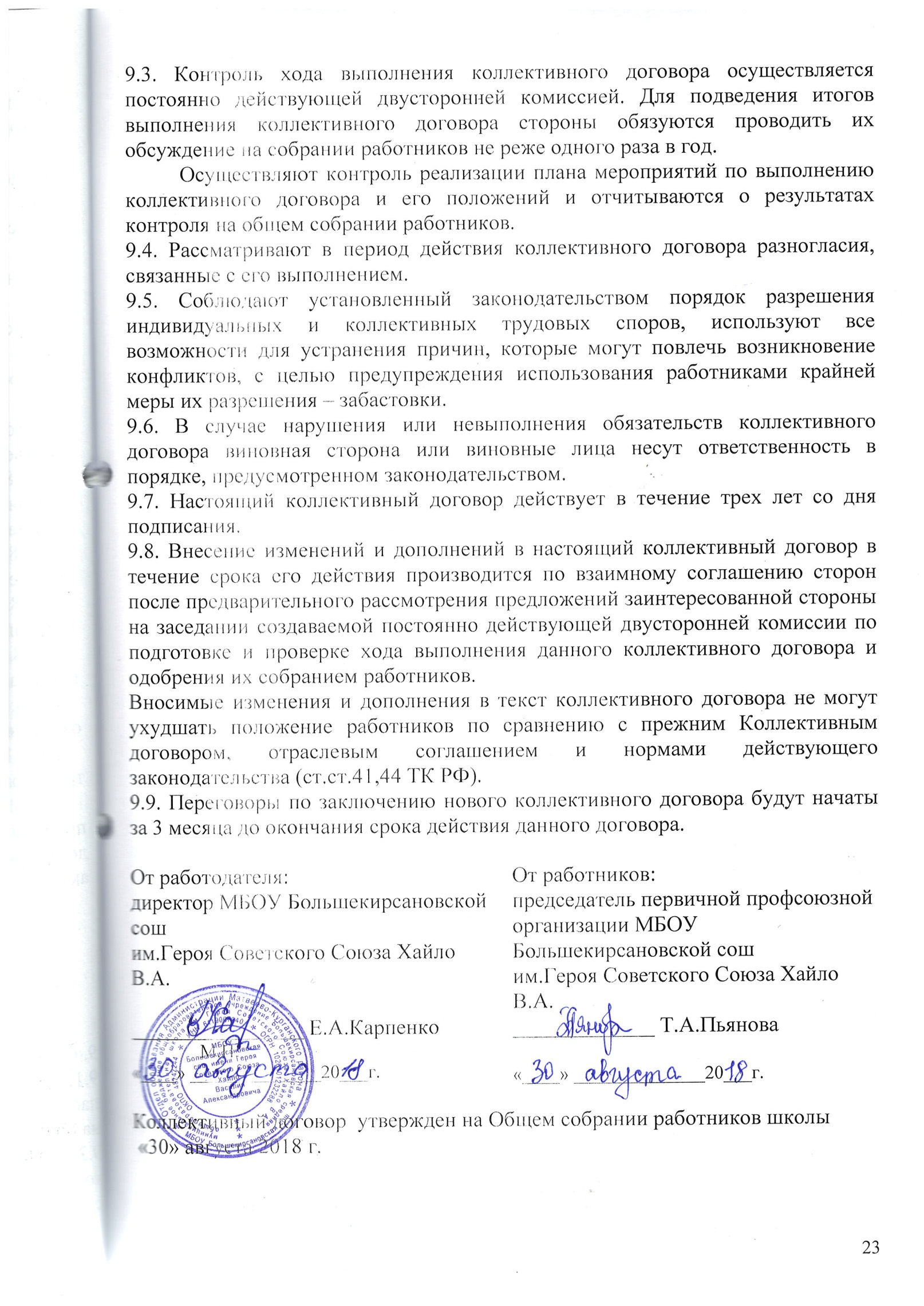 Приложение №1ПРАВИЛАвнутреннего трудового распорядка работников  МБОУ Большекирсановской сош им.Героя Советского Союза Хайло В.А.(новая редакция)Общие положенияНастоящие Правила внутреннего трудового распорядка (далее – Правила) основываются  на следующих документах:Конституция Российской Федерации;Трудовой кодекс Российской Федерации;Федеральный  закон от 29 декабря 2012 года №273-ФЗ «Об образовании в Российской Федерации»;другие федеральные законы и иные нормативно-правовые акты, содержащие нормы трудового права;Настоящие Правила – это нормативный акт, регламентирующий порядок приема и увольнения работников, основные права, обязанности и ответственность сторон трудового договора, режим работы, время отдыха, применяемые к работникам меры поощрения и взыскания, а также другие вопросы регулирования трудовых отношений в образовательной учреждении;Правила призваны четко регламентировать организацию работы всего трудового коллектива школы, способствовать обеспечению рационального использования рабочего времени, укреплению трудовой дисциплины, созданию комфортного микроклимата для сотрудников школы, повышению результативности труда, высокому качеству работы всех участников образовательного процесса; обязательны для исполнения всеми работниками образовательного учреждения.Настоящие Правила устанавливают взаимные права и обязанности работодателя (школы) и работников, ответственность за их соблюдение и исполнение.Правила принимаются на общем собрании трудового коллектива и  утверждаются директором по согласованию с профсоюзной организацией школы.                                                   Изменения и дополнения в Правила могут вноситься администрацией школы при согласовании с профсоюзной организацией и утверждении на общем собрании трудового коллектива.Правила  внутреннего  трудового распорядка  школы  являются  едиными и обязаны исполняться всеми  работниками школы. Контроль соблюдения правил  возложен  на  администрацию    и профсоюзную организацию школы.Настоящие Правила вступают в силу с момента утверждения директором школы и действуют неопределенный срок и являются приложением к коллективному договору.Порядок приема на работуТрудовые отношения возникают между работником и работодателем на основании трудового договора. Договор заключается в двух экземплярах. Один экземпляр передается работнику, второй остается у работодателя. Работник расписывается в экземпляре договора работодателя о вручении ему договора. Трудовой договор может заключаться:на неопределенный срок;на определенный срок не более 5 лет (срочный трудовой договор). Срочный трудовой договор заключается, когда трудовые отношения не могут быть установлены на определенный срок с учетом характера предстоящей работы или условий ее выполнения. Если же характер работы или условия ее выполнения не требуют заключения срочного трудового договора, то с работником заключается договор на неопределенный срок.Условия оплаты труда работника школы указываются в трудовом договоре либо в приложении (дополнительном соглашении) к трудовому договору в соответствии с действующей системой оплаты труда. Размер заработной платы каждого педагогического работника зависит от его квалификации, сложности выполняемой работы, количества (интенсивности), а также качества и результативности его труда, педагогического стажа, наличия почетных званий, государственных и ведомственных наград и максимальным размером не ограничивается.Прием на работу оформляется приказом директора школы на   основании заключенного  трудового договора. Приказ доводится до сведения работника в 3-дневный срок с момента подписания трудового договора под роспись.В целях проверки работника на соответствие поручаемой работе ему может быть установлено испытание на срок не более 3 месяцев, а для заместителей директора и главного бухгалтера на срок не более 6 месяцев. В срок испытания не засчитываются период временной нетрудоспособности работника и другие периоды, когда он фактически отсутствовал на рабочем месте.  При приеме на работу (заключении трудового договора) поступающий на работу предъявляет следующие документы:паспорт или иной документ, удостоверяющий личность;трудовую книжку (кроме поступающих на работу впервые или по совместительству);страховое свидетельство государственного пенсионного страхования.документы воинского учета для военнообязанных и лиц, подлежащих призыву на военную службу;документ об образовании и уровне квалификации или о наличии специальных знаний при поступлении на работу, требующую специальных знаний или специальной подготовки;медицинские документы, предусмотренные законодательством.справку о наличии (отсутствии) судимости (для педагогического работника).Индивидуальный налоговый номер (ИНН).На педагогическую работу в школу принимаются лица, отвечающие квалификационным требованиям, предусмотренным Единым квалификационном справочником должностей руководителей, специалистов и служащих по соответствующим должностям педагогических, научно-педагогических и руководящих работников образования.      К педагогической деятельности не допускаются лица, которым она запрещена приговором суда или по медицинским показаниям, а также лица, которые имели судимость за определенные преступления. Перечни соответствующих медицинских противопоказаний и состав преступлений устанавливаются законами РФ.При приеме работника или при переводе его в установленном порядке на другую работу работодатель обязан ознакомить его со следующими документами:Уставом школы;Коллективным договором;Правилами внутреннего трудового распорядка;должностными обязанностями (инструкциями);должностной инструкцией по охране труда, правилами по технике безопасности, пожарной безопасности, санитарно-гигиеническими, приказами по охране труда и пожарной безопасности с проведением первичного инструктажа по охране труда с записью в «Журнале первичного инструктажа по охране труда и технике безопасности» лицом, ответственным за ведение журнала;положением об оплате труда работников МБОУ Большекирсановской сош им.Героя Советского Союза Хайло В.А.;другими   локальными актами школы, имеющими отношение к трудовой функции работника.На всех работников, проработавших свыше пяти дней, ведутся трудовые книжки в установленном порядке. На работающих по совместительству трудовые книжки ведутся по основному месту работы.На каждого работника ведется личное дело, которое состоит из личного листка по учету кадров,   копий документов об образовании, квалификации, профессиональной подготовке, выписок из приказов о назначении, перемещении, поощрениях и увольнениях. Кроме того, на каждого работника ведется учетная карточка формы Т-2.Личное дело работника хранится в школе, в т. ч. и после увольнения, 75 лет.О приеме работника в школу делается запись в Книге учета личного состава.Порядок перевода на другую работуИзменение условий трудового договора может производиться только на основаниях, предусмотренных действующим законодательством.Перевод работников на другую работу производится только с их согласия, кроме случаев, когда закон допускает временный перевод без согласия работника. Перевод на другую работу в пределах школы оформляется приказом директора, на основании которого делается запись в трудовой книжке работника.В случае производственной необходимости директор имеет право  переводить работника на срок до одного месяца на не обусловленную трудовым договором работу с оплатой труда по выполняемой работе (для замещения отсутствующего работника), но не ниже среднего заработка по прежней работе. Работник не может быть переведен на работу, противопоказанную ему по состоянию здоровья. С письменного согласия работник может быть переведен на работу, требующую более низкой квалификации.Требование от работника выполнения работы, не соответствующей специальности, квалификации, должности, допускается только с согласия работника.В связи с изменениями в организации работы школы (изменения количества классов, учебного плана, режима работы школы, введение новых форм обучения и воспитания, экспериментальной работы и т.п.) при продолжении работы в той же должности, по той же специальности, квалификации допускается изменение существенных условий труда работника, системы и размера оплаты труда, льгот, режима работы, изменение объема учебной нагрузки, в том числе установления и отмены неполного рабочего времени, установление или отмена дополнительных видов работы (классного руководства, заведования кабинетом, мастерскими и т.д.), совмещение профессии, а также изменение других существенных условий труда. При этом работник должен быть поставлен в известность об изменении условий его труда не позднее, чем за два месяца. Если прежние существенные условия труда не могут быть сохранены, а работник не согласен на продолжение работы в новых условиях, то трудовой договор прекращается по ст. 77 п.7 ТК РФ.Прекращение  трудового договораПрекращение трудового договора может иметь место только по основаниям, предусмотренным законодательством.Работник имеет право расторгнуть трудовой договор, заключенный на неопределенный срок, предупредив об этом администрацию письменно за две недели.  При расторжении трудового договора по уважительным причинам администрация может расторгнуть трудовой договор в срок, о котором просит работник.В течение срока предупреждения работник обязан получить у администрации обходной лист и в соответствии с указанным перечнем отчитаться за документы, имущество и оборудование, находившиеся в его пользовании.Увольнение в связи с сокращением штата или численности работников допускается при условии невозможности перевода увольняемого работника, с его согласия, на другую работу, при условии письменного предупреждения за 2 месяца. Увольнение по сокращению штата работников проводится директором с учетом мотивированного мнения профсоюзного комитета. С учетом мотивированного мнения профсоюзного комитета может быть произведено увольнение работника в связи с недостаточной квалификацией, подтвержденной результатами аттестации и за неоднократное неисполнение работником без уважительных причин трудовых обязанностей, если он имеет дисциплинарное взыскание. Увольнение по этим основаниям происходит с учетом мнения профсоюзного комитета только в случае, если увольняемый является членом профсоюза.Дополнительными основаниями расторжения трудового договора с педагогическими работниками по инициативе администрации школы являются:повторное в течение одного года грубое нарушение Устава школы;применение, в том числе однократное, методов воспитания, связанных с физическим и (или) психическим насилием над личностью обучающегося;появление на работе в состоянии алкогольного, наркотического или токсического опьянения.Увольнение по настоящим основаниям может осуществляться администрацией без согласия профсоюза.Прекращение трудового договора оформляется приказом директора, на основании которого вносится запись в трудовую книжку в соответствии с существующими требованиями. При увольнении по обстоятельствам, с которыми закон связывает предоставление льгот и преимуществ, запись в трудовую книжку вносится с указанием этих обстоятельств.Днем увольнения считается последний день работы.В день увольнения администрация ОУ производит с увольняемым работником полный денежный расчет и выдает ему оформленную в соответствии с требованиями трудовую книжку, а также документ о прохождении аттестации.При получении трудовой книжки в связи с увольнением работник расписывается в личной карточке формы Т-2 и в книге учета движения трудовых книжек и вкладышей к ним. Обязанности работников Все работники школы обязаны:работать честно и добросовестно, строго выполнять обязанности, возложенные  на  них   Уставом  школы, настоящими Правилами  внутреннего  трудового распорядка, положениями  и должностными инструкциями, строго выполнять учебный режим;соблюдать дисциплину труда, вовремя приходить на работу, соблюдать установленную продолжительность рабочего времени, своевременно и точно выполнять распоряжения администрации; поддерживать дисциплину в школе на основе уважения человеческого достоинства обучающихся. Применение методов физического и психического насилия по отношению к обучающимся не допускается.всемерно стремиться к повышению  качества  выполняемой  работы, строго  соблюдать  исполнительскую дисциплину, постоянно  проявлять  творческую инициативу,  направленную  на  достижение высоких результатов  труда.соблюдать установленный порядок хранения материальных ценностей;соблюдать требования  техники безопасности  и охраны труда, производственной санитарии, гигиены, пожарной, антитеррористической и экологической безопасности, предусмотренные соответствующими  правилами и инструкциями.содержать своё рабочее  место в чистоте и порядке, соблюдать  установленный  порядок  хранения  материальных   ценностей  и  документов.экономно  расходовать материалы, топливо, электроэнергию, тепло и воду, воспитывать у  учащихся бережное  отношение к  школьному  и государственному имуществу.проходить  регулярно бесплатное медицинское обследование, делать  необходимые  прививки.обо всех случаях травматизма немедленно сообщать администрации;своевременно и точно исполнять приказы, распоряжения и указания директора и заместителей директора школы (в пределах компетенции), а также вышестоящих органов;в разговоре с работниками, учащимися, посетителями школы, родителями обучающихся быть вежливыми и деликатными;выполнять иные обязанности, предусмотренные действующим законодательством, Уставом и локальными актами школы, коллективным и трудовыми договорами.     Педагогические работники обязаны:осуществлять свою деятельность на высоком профессиональном уровне, обеспечивать в полном объеме реализацию преподаваемых учебных предмета, курса, дисциплины (модуля) в соответствии с утвержденной рабочей программой;соблюдать правовые, нравственные и этические нормы, следовать требованиям профессиональной этики; уважать честь и достоинство обучающихся и других участников образовательных отношений; развивать у обучающихся познавательную активность, самостоятельность, инициативу, творческие способности, формировать гражданскую позицию, способность к труду и жизни в условиях современного мира; формировать у обучающихся культуру здорового и безопасного образа жизни; применять педагогически обоснованные и обеспечивающие высокое качество образования формы, методы обучения и воспитания; учитывать особенности психофизического развития обучающихся и состояние их здоровья, соблюдать специальные условия, необходимые для получения образования лицами с ограниченными возможностями здоровья, взаимодействовать при необходимости с медицинскими организациями;систематически повышать свой профессиональный уровень;проходить аттестацию на соответствие занимаемой должности в порядке, установленном законодательством об образовании;проходить в соответствии с трудовым законодательством предварительные при поступлении на работу и периодические медицинские осмотры, а также внеочередные медицинские осмотры по направлению работодателя;проходить в установленном законодательством Российской Федерации порядке обучение и проверку знаний и навыков в области охраны труда;соблюдать Устав школы, правила внутреннего трудового распорядка, режим рабочего времени.выполнять требования федеральных государственных образовательных стандартов общего образования и основываться на них при реализации  образовательных программ, выборе педагогических подходов;своевременно информировать родителей (законных представителей) несовершеннолетних обучающихся и должностных лиц школы о проблемах в освоении обучающимися образовательных программ;соблюдать конфиденциальность информации об особенностях развития обучающихся, иных персональных данных;нести дежурство по школе в соответствии с графиком дежурств;независимо от расписания уроков присутствовать на всех мероприятиях, запланированных для учителей и учащихся, в соответствии с должностными обязанностями.Педагогическим работникам запрещается использовать образовательную деятельность для политической агитации, принуждения обучающихся к принятию политических, религиозных или иных убеждений либо отказу от них, для разжигания социальной, расовой, национальной или религиозной розни, для агитации, пропагандирующей исключительность, превосходство либо неполноценность граждан по признаку социальной, расовой, национальной, религиозной  или языковой принадлежности, их отношения к религии, в том числе посредством сообщения обучающимся недостоверных сведений об исторических, о национальных, религиозных и культурных традициях народов, а также для побуждения обучающихся к действиям, противоречащим Конституции Российской Федерации.Педагогические работники школы  несут  полную ответственность  за  жизнь  и здоровье  детей во  время  проведения уроков, внеурочных занятий, перемен и воспитательных мероприятий. В  случае  опоздания учащихся на занятия  учитель  обязан  поставить  в  известность классного  руководителя, дежурного  учителя, заместителя  директора школы по ВР. Учитель не может не  допускать опоздавших учеников к  занятиям, таким правом может  пользоваться  только  администрация школы.Во  время учебных занятий  двери  в  учебных  кабинетах  не должны быть закрыты на ключ. Кабинеты  могут  закрываться  учителями на переменах с  целью  проветривания  помещения, оставлять  учеников одних в закрытых помещениях не допускается.По окончании рабочего  времени кабинеты  закрываются  на  ключ. Уборка кабинетов  осуществляется  уборщиками служебных помещений. Дежурные учащиеся должны подготовить кабинеты к ежедневной уборке, ответственность за что несёт  классный руководитель.  Задержка  учащихся  педагогическими работниками школы  после  завершения  рабочего  времени  разрешается в  строго  определённых  случаях:проведение  классных часов  и собраний;проведение  и подготовка  внеклассных  и  общешкольных  мероприятий;дежурство;зачёты, дополнительные занятия.Во  всех других случаях  требуется  согласование  с администрацией.Отсутствие на работе каждый работник школы подтверждает документально.Классный  руководитель обязан своевременно, согласно  графику, выводит  учащихся  в  столовую.Педагогическим и другим  сотрудникам  школы  запрещается:изменять  по своему  усмотрению расписание уроков;отменять, удлинять, сокращать  продолжительность  уроков;оставлять  учащихся  в  кабинетах одних, без учителя;удалять  учащихся  с  уроков;отвлекать  коллег от  выполнения  их должностных обязанностей;допускать присутствие на уроках посторонних лиц без разрешения администрации школы;входить в класс после начала урока, кроме исключительных случаев для директора школы и  его заместителей;делать педагогическим работникам замечания по поводу их работы во время проведения уроков и в присутствии обучающихся.Педагогические работники школы обязаны соблюдать единые  педагогические  правила: Урок начинается и заканчивается по  звонку. Каждая минута  урока  используется  для  организации  активной   познавательной деятельности  учащихся.Воспитательная функция  урока  органически  связана  с  образовательной, развивающей.Воспитание  на  уроке  осуществляется через  содержание, организацию, методику урока, влияние  личности  учителя.Обращение  к учащимся должно  быть  уважительным.Учитель в самом начале урока  (организационный момент)  требует  полной  готовности  учеников  к уроку, наличия  учебных  принадлежностей, внимания.Учитель использует  спокойный  сдержанный  тон. Регулирование  поведения  учащихся  достигается  взглядом, жестом, изменением  тембра  голоса, молчанием  и  другими педагогическими  способами.Категорически  запрещается крик, оскорбление  ученика. Их альтернатива – настойчивое  требование, спокойный  тон, выдержка.Учителя, работающие  в  одном  классе, в зависимости  от  обстоятельств, проводят  коррекцию  требований, в  зависимости  от отношения учащихся  к  учению, их  поведения, рекомендаций педагога-психолога.Требования к оформлению  и  ведению  тетрадей, дневников основываются на едином орфографическом режиме, вырабатываемом  на  педагогическом  совете  и методических  объединениях  учителей-предметников.Все  учителя, работающие  в одном  классе, укрепляют  доверие учащихся  к  учителям  на  основе  межпредметных  связей, взаимоуважения  друг  к другу.Важное место  в воспитании занимают высокие  профессиональные  качества, которые совершенствуются  в  совместной  работе. Поиск новых  методов, форм, средств обучения  и  воспитания и их  обсуждение является  постоянным атрибутом  работы  учителя.Основные права работников школыОсновные права работников образовательного учреждения  определены Трудовым кодексом РФ (ст.21, 52, 53, 64,82, 142, 153, 171, 174, 197, 220, 234, 238, 254, 255,256, 282, 331, 332, 333, 334, 335, 336, 399 и др.), Законом РФ «Об образовании в Российской Федерации» (ст.47)Педагогические работники имеют следующие права и свободы:право на свободу преподавания, свободное выражение своего мнения, свободу от вмешательства в профессиональную деятельность;свобода выбора и использования педагогически обоснованных форм, методов, способов и приемов обучения, воспитания;право на творческую инициативу, разработку и применение авторских программ и методик обучения и воспитания в пределах реализуемой образовательной программы, отдельного учебного предмета, курса, дисциплины (модуля);право на выбор учебников, учебных пособий, материалов и иных средств обучения и воспитания  в соответствии с образовательной программой и в порядке, установленном законодательством об образовании;право на участие в разработке образовательных программ, в том числе учебных планов, календарных учебных графиков, рабочих учебных предметов, курсов, дисциплин (модулей), методических материалов и иных компонентов образовательных программ;право на осуществление научной, исследовательской деятельности, участие в экспериментальной и международной деятельности, разработках и во внедрении инноваций;право на бесплатное пользование библиотеками и информационными ресурсами, а также доступ в порядке, установленном локальными нормативными актами школы, к информационно-телекоммуникационным сетям и базам данных, учебным и методическим материалам, музейным фондам,  материально-техническим средствам обеспечения образовательной деятельности, необходимым для качественного осуществления  педагогической, научной или исследовательской деятельности в школе;право на бесплатное пользование образовательными, методическими и научными услугами школы в порядке, установленном законодательством Российской Федерации или локальными нормативными актами;право на участие в управлении школой, в том числе в коллегиальных органах управления в порядке, установленном Уставом школы;право на участие в обсуждении вопросов, относящихся к деятельности школы, в том числе через органы управления и общественные организации;право на объединение в общественные профессиональные организации в формах и порядке, установленном законодательством Российской Федерации;право на обращение в комиссию по урегулированию споров между участниками образовательных отношений;право на защиту профессиональной чести и достоинства, на справедливое и объективное расследование нарушения норм профессиональной этики педагогических работников.Педагогические работники имеют следующие трудовые права и социальные гарантии:право на сокращенную продолжительность рабочего времени не более 36 часов в неделю;право на дополнительное профессиональное образование по профилю педагогической деятельности не реже чем один раз в три года;право на ежегодный основной удлиненный оплачиваемый отпуск, продолжительность которого определяется Правительством Российской Федерации;право на длительный отпуск сроком до одного года не реже, чем через каждые 10 лет непрерывной педагогической работы в порядке, установленном федеральным органом исполнительной власти, осуществляющим функции по выработке государственной политики и нормативно-правовому регулированию в сфере образования;право на досрочное назначение трудовой пенсии по старости в порядке, установленном законодательством Российской Федерации;право на предоставление педагогическим работникам, состоящим на учете в качестве нуждающихся в жилых помещениях, вне очереди жилых помещений по договорам социального найма, право на предоставление жилых помещений специализированного жилищного фонда;педагогические работники, проживающие и работающие в сельских населенных пунктах, имеют право на предоставление компенсации расходов  на оплату жилых помещений, отопления и освещения. иные трудовые права, меры социальной поддержки, установленные федеральными законами и законодательными актами Ростовской области.Основные права и обязанности администрации школыАдминистрация школы в лице директора и/или уполномоченных им должностных лиц имеет право:заключать, изменять и расторгать трудовые договоры с работниками в порядке и на условиях, установленных ТК РФ и иными федеральными законами;поощрять работников за добросовестный эффективный труд;требовать от работников исполнения ими трудовых обязанностей и бережного отношения к имуществу школы, соблюдения настоящих Правил внутреннего трудового распорядка, иных локальных нормативных актов школы;привлекать работников к дисциплинарной и материальной ответственности в установленном порядке;принимать локальные нормативные акты и индивидуальные акты школы в порядке, установленном Уставом школы.Администрация школы обязана:соблюдать условия трудового договора, локальные нормативные акты, условия коллективного договора и права работников;предоставлять работникам работу в соответствии с трудовым договором;обеспечивать безопасность труда и условия, отвечающие требованиям охраны и гигиены труда;контролировать соблюдение работниками школы обязанностей, возложенных на них Уставом школы, настоящими Правилами, должностными инструкциями, вести учет рабочего времени;своевременно и в полном размере оплачивать труд работников,  перечислять заработную плату на указанный работником счет в банке;организовать нормальные условия труда работников школы в соответствии с их специальностью и квалификацией, закрепить за каждым из них определенное место работы, обеспечить исправное состояние оборудования, здоровые и безопасные условия труда;обеспечивать работников документацией, оборудованием, инструментами и иными средствами, необходимыми для исполнения ими трудовых обязанностей;осуществлять организаторскую работу, направленную на укрепление дисциплины, устранение потерь рабочего времени, рациональное использование трудовых ресурсов, формирование стабильных трудовых коллективов, создание благоприятных условий работы школы; своевременно принимать меры воздействия к нарушителям трудовой дисциплины, учитывая при этом мнение трудового коллектива;совершенствовать учебно-воспитательный процесс. Создавать условия для внедрения научной организации труда, осуществлять мероприятия по повышению качества работы, культуры труда; организовывать изучение, распространение и внедрение передового опыта работников данного и других трудовых коллективов школ;обеспечивать систематическое повышение работниками школы теоретического уровня и деловой квалификации; проводить в установленные сроки аттестацию педагогических работников, создавать условия для совмещения работы с обучением в образовательных учреждениях;принимать меры к своевременному обеспечению школы необходимым оборудованием, учебными пособиями, хозяйственным инвентарем;создавать условия, обеспечивающие охрану жизни и здоровья учащихся и работников школы, контролировать знание и соблюдение учащимися и работниками всех требований инструкций и правил по технике безопасности, производственной санитарии и гигиене, пожарной безопасности;обеспечивать сохранность имущества школы, сотрудников и учащихся;организовывать горячее питание учащихся и сотрудников школы;создавать трудовому коллективу необходимые условия для выполнения им своих полномочий. Способствовать созданию в трудовом коллективе деловой, творческой обстановки, поддерживать инициативу и активность работников, обеспечивать их участие в управлении школой, своевременно рассматривать заявления работников и сообщать им о принятых мерах.принимать все необходимые меры по обеспечению безопасности для жизни и здоровья обучающихся во время образовательного процесса и участия в мероприятиях, организуемых школой, обо всех случаях травматизма и происшествиях незамедлительно сообщать в управление образованием.Рабочее  время и время отдыхаВ школе  установлена  5-ти дневная рабочая  неделя для работающих в 1-11 классах.  Продолжительность рабочего  времени для работников 40 часов в неделю, для женщин, работающих в сельской местности,   36 часов в неделю. Продолжительность рабочего времени педагогических работников не может превышать 36 часов в неделю. Администрация школы имеет ненормированный рабочий день.Ставка заработной платы педагогическому работнику устанавливается исходя из затрат рабочего времени в астрономических часах. В рабочее время при этом включаются перемены. Продолжительность урока 45 или 35 минут установлена только для обучающихся, поэтому пересчет рабочего времени учителей в академические часы не производится ни в течение учебного года, ни в каникулярный период.Продолжительность рабочего дня для обслуживающего персонала и рабочих определяется графиком сменности, составленным с соблюдением установленной продолжительности рабочего времени за неделю или другой учетный период, и утверждается директором школы по  согласованию  с профсоюзной организаций школы.Для сторожей школы установлен суммированный учет рабочего времени с учетным периодом - один год.В  библиотеке обязательно вывешивается  график  работы  школьной библиотеки.Учебную  нагрузку  педагогических  работников  устанавливает  директор  школы  по  согласованию  с профсоюзной организаций школы   (на  новый учебный  год  до  ухода  сотрудников  в отпуск). При этом  необходимо учитывать:у  учителей, как  правило, должна  сохраняться  преемственность  и  объём  учебной нагрузки;молодых специалистов  обеспечить  учебной нагрузкой не  менее  18  часов, соответствующих  ставке заработной  платы;неполная  учебная  нагрузка  работника  возможна  только  при  его  согласии, которое  должно быть  выражено  в письменной  форме;объём учебной  нагрузки у  учителя  должен  быть, как  правило, стабильным  на протяжении  всего  учебного  года.Уменьшение или увеличение учебной нагрузки учителя возможно только по взаимному согласию сторон, по инициативе администрации, в случае уменьшения количества часов по учебным планам и программам, сокращения количества классов. Об указанных изменениях работник должен быть поставлен в известность не позднее, чем за два месяца. Если работник не согласен на продолжение работы в новых условиях, то трудовой договор прекращается. Для изменения учебной нагрузки по инициативе администрации согласия работника не требуется в случаях временного перевода на другую работу в связи с производственной необходимостью, восстановления на работе учителя, ранее выполнявшего эту учебную нагрузку, простоя, когда работники могут переводиться с учетом их специальности и квалификации на другую работу в том же учреждении на все время простоя, либо в другое ОУ на срок до 1 месяца, возвращения на работу женщины, прервавшей отпуск по уходу за ребенком до достижения им возраста трех лет или после окончания этого отпуска.Учебное время учителя в школе определяется расписанием уроков. Расписание уроков составляется с учетом обеспечения педагогической целесообразности, соблюдения санитарно-гигиенических норм и максимальной экономии времени учителя и утверждается директором школы.Педагогическим работникам, если это возможно, предусматривается один свободный день в неделю для методической работы и повышения квалификации.В случае отсутствия учителя заместитель директора по УВР своевременно  предупреждает  учителей и учащихся  о  замене.Рабочий  день  учителей  должен  начинаться не позднее, чем  за  15  минут  до начала занятий  и  продолжаться  не более 20  минут  после  окончания  уроков. Это  время  отведено  на  подготовку  к уроку кабинета  с соблюдением  санитарно-гигиенических норм. Дежурный учитель  является на  дежурство за  полчаса до  начала  уроков.Рабочий день  для  педагогических  работников  школы  начинается в   8.00. Рабочий день  (время)  учителя может  быть  увеличен  в случаях:проведения педагогических советов;административных совещаний  при директоре  и  его заместителях, планёрках, проводимых по  мере  необходимости;вследствие  привлечения  педагогического  работника  для замены  отсутствующего  учителя;во  всех случаях, когда  учитель  занят  внеклассной работой (подготовка  общественных и воспитательных мероприятий, генеральная  уборка),в случаях, когда  педагогический работник   занят исполнением своих   должностных обязанностей (ведение  классной документации, оформление  и заполнение  классных  журналов, отчётность о посещаемости  и успеваемости учеников и  т.д.).В течение  учебного времени  учителя приступают  к очередным  урокам  со звонком, задержка  учащихся  на  переменах, а  также задержка  начала  урока после звонка  не  допускается, и  считается отсутствием учителя  на рабочем  месте.График дежурства  педагогических  работников школы разрабатывается заместителем директора по УВР  при согласовании с профсоюзной организацией. Дежурство  осуществляется в соответствии с Положением о дежурстве по школе.Время осенних, зимних и весенних каникул, а также время летних каникул, не совпадающих с очередным отпуском, является рабочим временем педагогических и других работников школы. В эти периоды педагогические работники привлекаются администрацией к педагогической и организационной работе в пределах времени, не превышающего их учебной нагрузки до начала каникул. График работы во время каникул разрабатывается заместителями директора по УВР и ВР и утверждается приказом директора. Оплата труда педагогических работников и других категорий работников школы за время работы в каникулы учащихся производится из расчета зарплаты, установленной при тарификации. В каникулярное время учебно-вспомогательный и обслуживающий персонал школы привлекается к выполнению хозяйственных работ, не требующих специальных знаний (мелкий ремонт, работы на территории, охрана школы и др.), в пределах установленного им рабочего времени. Неявка на  работу  в каникулярное время  без  уважительных  причин  приравнивается к  прогулу.Очередность предоставления ежегодных оплачиваемых отпусков устанавливается администрацией школы по согласованию с профсоюзной организацией с учетом необходимости обеспечения нормальной работы школы и благоприятных условий для отдыха работников. График отпусков составляется на каждый календарный год не позднее, чем за две недели до наступления календарного года. Отпуска педагогическим работникам школы, как правило, предоставляются в период летних каникул.График отпусков доводится до сведения работников и обязателен как для работодателя, так и для работника. О времени начала отпуска работник должен быть извещен не позднее, чем за две недели до его начала. Предоставление отпуска оформляется приказом директора школы.Ежегодный  оплачиваемый отпуск должен быть продлен в случае:временной нетрудоспособности работника;исполнение работником во время ежегодно оплачиваемого  отпуска государственных или общественных обязанностей, если для этого предусмотрено освобождение от работы;в других случаях, предусмотренных законами.По семейным обстоятельствам и другим уважительным причинам работнику по его письменному заявлению может быть предоставлен отпуск без сохранения заработной платы, продолжительность которого определяется по соглашению между работником и работодателем.Работодатель обязан на основании письменного заявления работника предоставить отпуск без сохранения заработной платы:участникам ВОВ – до 35 календарных дней в году;работающим пенсионерам (по возрасту) – до 14 календарных дней в году;родителям и женам (мужьям) военнослужащих, погибших или умерших в следствии ранения, контузии или увечья, полученных при исполнении обязанностей военной службы, либо вследствие заболевания, связанного с прохождением военной службы - до 14 календарных дней в году;работающим инвалидам – до 60 календарных дней в году;работникам в случаях рождения ребенка, регистрации брака, смерти близких родственников – до 5 календарных дней в году;в других случаях, предусмотренных Трудовым кодексом.Поощрения за успехи в работеРуководитель имеет право устанавливать различные системы премирования, стимулирующих доплат и надбавок, которые устанавливаются администрацией совместно или по согласованию с профсоюзным комитетом школы.За добросовестный труд, образцовое выполнение трудовых обязанностей, успехи в обучении и воспитании обучающихся, новаторство в труде, продолжительную и безупречную работу, выполнение заданий особой важности и сложности и другие достижения в работе применяются следующие формы поощрения работника:объявление благодарности;выдача премии;награждение ценным подарком;награждение почетной грамотой;Поощрения объявляются приказом директора, содержание которого доводится до сведения коллектива, запись о поощрениях вносится в трудовую книжку работника.Работникам, успешно и добросовестно выполняющим свои трудовые обязанности, предоставляются в первую очередь преимущества и льготы в области социально-культурного обслуживания.За особые трудовые заслуги работники представляются в вышестоящие органы к поощрению, к награждению орденами, медалями, почетными грамотами, нагрудными знаками и к присвоению почетных званий.Трудовая дисциплинаРаботники школы обязаны подчиняться администрации, выполнять ее указания, связанные с трудовой деятельностью, а также приказы и предписания, доводимые с помощью служебных инструкций или объявлений.Работники, независимо от должностного положения, обязаны проявлять взаимную вежливость, уважение, терпимость, соблюдать служебную дисциплину, профессиональную этику.За совершение дисциплинарного проступка, то есть неисполнение или ненадлежащее исполнение работником по его вине возложенных на него трудовых обязанностей, руководитель имеет право применять следующие дисциплинарные взыскания:замечание;выговор;увольнение по соответствующим основаниям.Для применения дисциплинарного взыскания руководитель должен затребовать от работника объяснение в письменной форме. В случае отказа работника дать указанное объяснение составляется соответствующий акт. Отказ работника дать объяснение не является препятствием для применения дисциплинарного взыскания.Дисциплинарное взыскание должно быть наложено в пределах сроков, установленных законом.Дисциплинарное взыскание применяется не позднее  одного месяца со дня обнаружения проступка, не считая времени болезни работника, пребывания его в отпуске, а также времени, необходимого на учет мнения представительного органа  работников.Дисциплинарное взыскание не может быть применено позднее 6 месяцев со дня совершения проступка, но не позднее одного месяца со дня его обнаружения.За каждый дисциплинарный проступок может быть применено только одно дисциплинарное взыскание.Дисциплинарное расследование нарушений педагогическим работником норм профессионального поведения и (или) Устава школы может быть проведено только по поступившей на его жалобе, поданной в письменной форме. Копия жалобы должна быть вручена работнику.Ход дисциплинарного расследования и принятые по его результатам решения могут быть преданы гласности только с согласия заинтересованного работника за исключением случаев, предусмотренных законом (запрещение педагогической деятельности, защита интересов учащихся).Взыскание объявляется приказом по школе. Приказ должен содержать указание на конкретное нарушение трудовой дисциплины, за которое налагается данное взыскание, мотивы применения взыскания. Приказ объявляется работнику под расписку в трехдневный срок со дня его издания. В случае отказа работника подписать указанный приказ составляется соответствующий акт.Дисциплинарное взыскание может быть обжаловано работником в государственные инспекции труда или органы по рассмотрению индивидуальных трудовых споров. Если в течение года со дня применения дисциплинарного взыскания работник не будет подвергнут новому дисциплинарному взысканию, то он считается не имеющим дисциплинарного взыскания.Работодатель до истечения года со дня применения дисциплинарного взыскания имеет право снять его с работника по собственной инициативе, просьбе самого работника, ходатайству его непосредственного руководителя.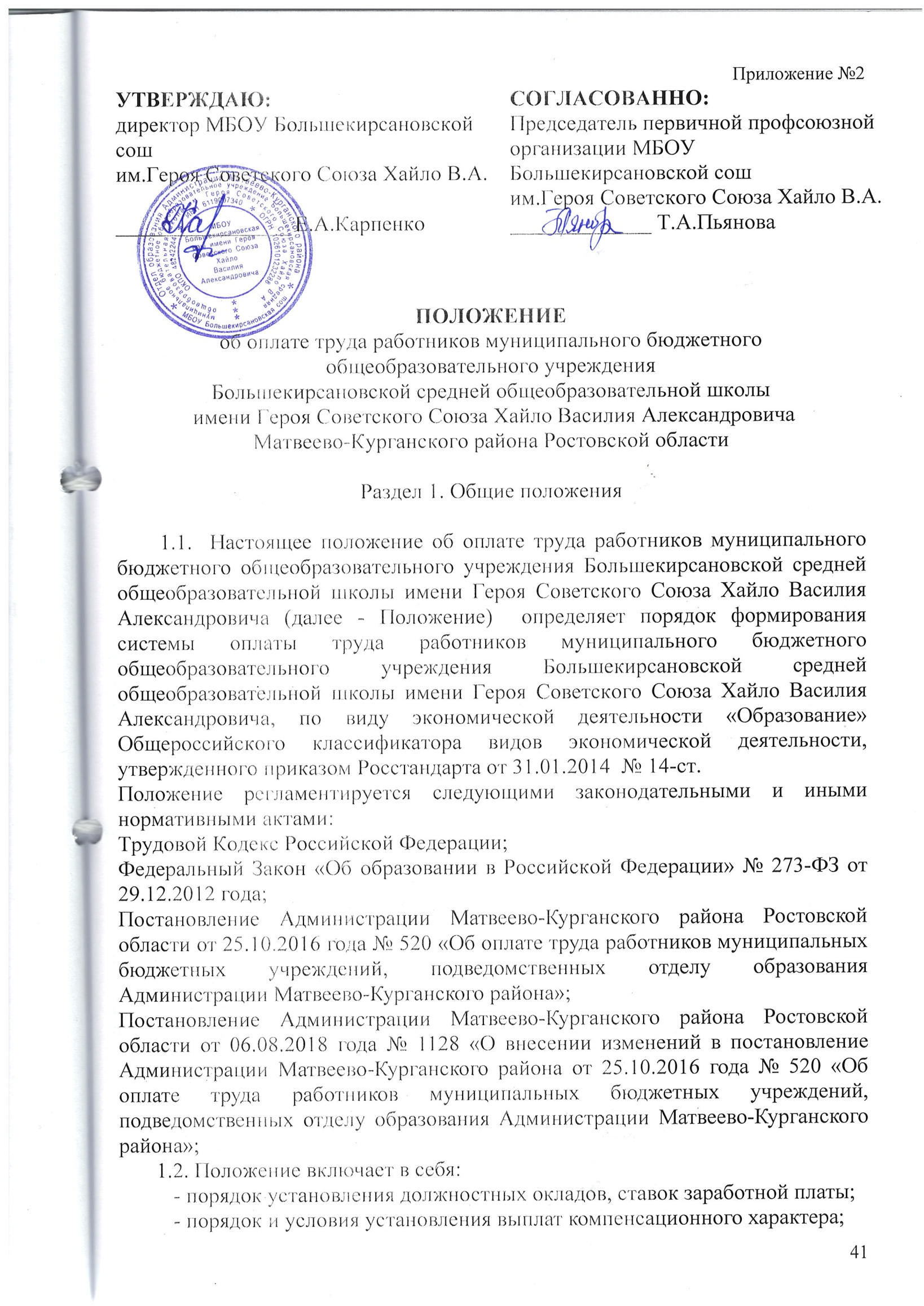 - порядок и условия установления выплат стимулирующего характера;- условия оплаты труда руководителя учреждения, его заместителей и главных бухгалтеров, включая порядок определения должностных окладов, условия осуществления выплат компенсационного и стимулирующего характера;- особенности условий оплаты труда отдельных категорий работников;- другие вопросы оплаты труда.1.3. Система оплаты труда работников,  включая порядок определения должностных окладов, ставок заработной платы, размеры и условия  осуществления выплат компенсационного и стимулирующего характера, устанавливается коллективным договором, соглашениями, локальными нормативными актами, содержащими нормы трудового права, принимаемыми в соответствии с трудовым законодательством Российской Федерации и настоящим  Положением с учетом мнения представительного органа работников  (далее – локальные нормативные акты по оплате труда). 1.4. В соответствии со статьей 133 Трудового кодекса Российской Федерации (далее – ТК РФ) месячная заработная плата работника, полностью отработавшего за этот период норму рабочего времени и выполнившего нормы труда (трудовые обязанности), не может быть ниже минимального размера оплаты труда.В случаях, когда заработная плата работника за норму рабочего времени (норму труда) окажется ниже минимального размера оплаты труда, работнику производится доплата до минимального размера оплаты труда. Если работник не полностью отработал норму рабочего времени за соответствующий календарный месяц года, то доплата производится пропорционально отработанному времени.Доплата начисляется работнику по основному месту работы (по основной должности, профессии) и работе, осуществляемой по совместительству, и выплачивается вместе с заработной платой за истекший календарный месяц.1.5. Определение размеров заработной платы работника учреждения осуществляется по основной должности, а также по каждой должности, занимаемой в порядке совместительства,  раздельно. Оплата труда работников учреждения, занятых по совместительству, а также на условиях неполного рабочего дня или неполной рабочей недели, производится пропорционально отработанному времени либо в зависимости от выполненного объема работ.1.6. Заработная плата работников учреждения (без учета выплат стимулирующего характера)  при изменении системы оплаты труда не может быть меньше заработной платы (без учета выплат стимулирующего характера), выплачиваемой работникам до ее изменения, при условии сохранения объема трудовых (должностных) обязанностей работников и выполнения ими работ той же квалификации.1.7. Условия оплаты труда работников, включая размеры должностных окладов, ставок заработной платы, размеры и условия выплат  компенсационного и стимулирующего характера включаются в трудовые договоры с работниками.1.8. Положение вступает в силу с 07.08.2018 года и применяется к правоотношениям, возникшим с 1 января 2018 года.При заключении трудовых договоров с работниками рекомендуется использовать примерную форму трудового договора, приведенную в 
приложении № 3 к Программе поэтапного совершенствования системы оплаты труда в государственных (муниципальных) учреждениях на 2012 – 2018 годы, утвержденной распоряжением Правительства Российской Федерации 
от 26.11.2012 № 2190-р.Раздел 2. Порядок установления должностных окладов, ставок заработной платы2.1. В соответствии с пунктом 1 приложения к решению Собрания депутатов Матвеево-Курганского района от 16.10.2008 №243 «О системе оплаты труда работников муниципальных учреждений»:должностной оклад - фиксированный размер оплаты труда работника за исполнение трудовых (должностных) обязанностей определенной сложности за календарный месяц без учета компенсационных, стимулирующих и социальных выплат;ставка  заработной платы - фиксированный размер оплаты труда работника за выполнение нормы труда определенной сложности (квалификации) за единицу времени без учета компенсационных, стимулирующих и социальных выплат.2.2. Оплата труда работников, осуществляющих профессиональную деятельность по должностям служащих, включая руководителей и специалистов (за исключением педагогических работников, для которых установлены нормы часов педагогической работы за ставку заработной платы, тренеров), осуществляется на основе должностных окладов. Оплата труда педагогических работников, для которых предусмотрены нормы часов педагогической работы или нормы часов учебной (преподавательской) работы за ставку заработной платы, осуществляется на основе ставок заработной платы, являющихся расчетной величиной, применяемой при исчислении их заработной платы с учетом установленного объема педагогической работы или учебной (преподавательской) работы.Оплата труда работников, осуществляющих профессиональную деятельность по профессиям рабочих, осуществляется на основе ставок заработной платы. 2.3. Размеры доли условно-постоянной части заработной платы работников (выплаты по должностным окладам, ставкам заработной платы), а также оптимального соотношения выплат компенсационного и стимулирующего характера в структуре заработной платы устанавливаются отделом образования Администрации Матвеево-Курганского района.2.4. Установление должностных окладов, ставок заработной платы.2.4.1. Размеры должностных окладов, ставок заработной платы устанавливаются локальным нормативным актом по оплате труда, но не ниже минимальных размеров должностных окладов, ставок заработной платы, установленных настоящим положением.2.4.2. Должностные оклады, ставки заработной платы по должностям работников образования устанавливаются на основе профессиональных квалификационных групп должностей (далее – ПКГ), утвержденных приказом Министерства здравоохранения и социального развития Российской Федерации от 05.05.2008 № 216н «Об утверждении профессиональных квалификационных групп должностей работников образования». Минимальные размеры должностных окладов по ПКГ по должностям работников учебно-вспомогательного персонала приведены в таблице № 1. Таблица №1Должностные оклады по должностям работников учебно-вспомогательного персонала  Таблица №2Минимальные размеры должностных окладов, ставок заработной платы  по должностям педагогических работников2.4.3.  Минимальные должностные оклады  по должностям работников культуры устанавливаются на основе профессиональных квалификационных групп должностей, утвержденных приказом Минздравсоцразвития России от 31.08.2007 № 570 «Об утверждении профессиональных квалификационных групп должностей  работников культуры, искусства и кинематографии». Минимальные размеры должностных окладов по профессиональным группам (ПКГ) приведены в таблице № 3.Таблица № 3Минимальные размеры должностных окладов по должностям  работников культуры2.4.4.  Минимальные должностные оклады  по общеотраслевым должностям  специалистов и служащих  устанавливаются на основе профессиональных квалификационных групп должностей, утвержденных приказом Минздравсоцразвития России от 29.05.2008  № 247н  «Об утверждении профессиональных квалификационных групп общеотраслевых должностей руководителей, специалистов и служащих». Минимальные размеры должностных окладов по профессиональным квалификационным группам (ПКГ) приведены в таблице № 4.Таблица № 4 Минимальные размеры должностных окладов по общеотраслевым должностям  специалистов и служащих  2.4.4. Минимальные ставки заработной платы по общеотраслевым профессиям рабочих устанавливаются на основе профессиональных квалификационных групп, утвержденных приказом Минздравсоцразвития России от 29.05.2008 № 248н «Об утверждении профессиональных квалификационных групп общеотраслевых профессий рабочих».  Минимальные размеры ставок заработной платы по профессиональным квалификационным группам (ПКГ) приведены в таблице № 5.Таблица № 5Минимальные размеры ставок заработной платы  по общеотраслевым профессиям рабочихПримечание к таблице № 5: Ставка заработной платы исходя из 4-ого квалификационного уровня ПКГ «Общеотраслевые профессии рабочих второго уровня» устанавливается  водителям автомобилей, автобусов для перевозки обучающихся (учащихся  воспитанников), имеющим квалификацию первого класса. Раздел 3. Порядок и условия установления выплаткомпенсационного характера3.1. В учреждении устанавливаются следующие виды выплат компенсационного характера:3.1.1. Выплаты работникам, занятым на работах с вредными и (или) опасными условиями труда.3.1.2. Выплаты за работу в условиях, отклоняющихся от нормальных (при выполнении работ различной квалификации, совмещении профессий (должностей), сверхурочной работе, работе в ночное время и при выполнении работ в других условиях, отклоняющихся от нормальных).3.2. Руководителям и специалистам выплаты компенсационного характера,  устанавливаемые в форме доплат к должностным окладам,  рассчитываются от должностных окладов с учетом надбавки за квалификацию при наличии квалификационной категории (если иное не установлено настоящим Положением), устанавливаемой в соответствии с пунктом 4.10.1. настоящего Положения.Рабочим выплаты компенсационного характера, устанавливаемые в форме доплат к ставкам заработной платы, рассчитываются от ставок заработной платы с учетом надбавки за качество работы, устанавливаемой в соответствии с пунктом 4.6. настоящего Положения.3.3. Доплаты работникам, занятым на работах с вредными и (или) опасными условиями труда, устанавливаются в соответствии со статьей 147 ТК РФ.3.3.1.  Доплата за работу с вредными и (или) опасными условиями труда устанавливается по результатам специальной оценки условий труда, проводимой в соответствии с Федеральным законом от 28.12.2013 № 426-ФЗ «О специальной оценке условий труда», в размере не менее 4 процентов должностного оклада, ставки заработной платы, установленных для различных видов работ с нормальными условиями труда. Конкретные размеры доплаты за работу с вредными и (или)  опасными условиями труда устанавливаются работодателем с учетом мнения представительного органа работников в порядке, установленном статьей 372 ТК РФ для принятия локальных нормативных актов, либо коллективным договором, трудовым договором.Руководителем учреждения проводятся меры по проведению специальной оценки условий труда с целью уточнения наличия условий труда, отклоняющихся от нормальных, и оснований для применения компенсационных выплат за работу в указанных условиях.В случае обеспечения на рабочих местах безопасных условий труда, подтвержденных результатами специальной оценки условий труда или заключением государственной экспертизы условий труда,  доплата за работу с вредными и (или)  опасными условиями труда не устанавливается.3.3.2. Педагогическим работникам, для которых предусмотрены  нормы часов педагогической  работы или нормы часов учебной (преподавательской) работы за ставку заработной платы, доплата за работу с вредными и (или)  опасными условиями труда  рассчитывается от заработной платы, исчисленной из ставки заработной платы и установленного объема  педагогической работы или учебной (преподавательской) работы.3.4. Выплаты компенсационного характера работникам в случаях выполнения работ в условиях, отклоняющихся от нормальных, устанавливаются с учетом статьи 149 ТК РФ.Размеры выплат, установленные коллективным договором, соглашениями, локальными нормативными актами по оплате труда, трудовыми договорами, не могут быть ниже установленных трудовым законодательством и иными нормативными правовыми актами, содержащими нормы трудового права.3.4.1. При совмещении профессий (должностей), расширении зон обслуживания, увеличении объема работы или исполнении обязанностей временно отсутствующего работника без освобождения от работы, определенной трудовым договором, работнику производится доплата в соответствии со статьей 151 ТК РФ.Размер доплаты устанавливается по соглашению сторон трудового договора с учетом содержания и (или) объема дополнительной работы.Доплата осуществляется в пределах фонда заработной платы по вакантной должности (должности временно отсутствующего работника) и может устанавливаться как одному, так и нескольким лицам, выполняющим дополнительный объем работы. Конкретные размеры доплат определяются каждому работнику дифференцированно, в зависимости от квалификации этого работника, объема выполняемых работ, степени использования рабочего времени.3.4.2.  В соответствии со статьей 152 ТК РФ оплата сверхурочной работы производится работникам учреждения за первые два часа работы не менее чем в полуторном размере, за последующие часы – не менее чем в двойном размере. Конкретные размеры оплаты за сверхурочную работу могут определяться коллективным договором, локальным нормативным актом по оплате труда или трудовым договором. По желанию работника сверхурочная работа вместо повышенной оплаты может компенсироваться предоставлением дополнительного времени отдыха, но не менее времени, отработанного сверхурочно.3.4.3. Доплата за работу в выходные и нерабочие праздничные дни производится работникам, привлекавшимся к работе в выходные и нерабочие праздничные дни, в соответствии со статьей 153 Трудового кодекса Российской Федерации.Размер доплаты составляет не менее:одинарной дневной ставки сверх должностного оклада (ставки заработной платы) при работе полный день, если работа в выходной или нерабочий праздничный день производилась в пределах месячной нормы рабочего времени, и в размере не менее двойной дневной ставки сверх должностного оклада (ставки заработной платы), если работа производилась сверх месячной нормы рабочего времени;одинарной части должностного оклада (ставки заработной платы) сверх должностного оклада (ставки заработной платы) за каждый час работы, если работа в выходной или нерабочий праздничный день производилась в пределах месячной нормы рабочего времени, и в размере не менее двойной части должностного оклада (ставки заработной платы) сверх должностного оклада (ставки заработной платы) за каждый час работы, если работа производилась сверх месячной нормы рабочего времени.По желанию работника, работавшего в выходной или нерабочий праздничный день, ему может быть предоставлен другой день отдыха. В этом случае работа в выходной или нерабочий праздничный день оплачивается в одинарном размере, а день отдыха оплате не подлежит. 3.4.4. В соответствии со статьей 154 ТК РФ работникам производится доплата за работу в ночное время в размере 35 процентов должностного оклада (ставки заработной платы) за каждый час работы в ночное время (в период с 22 до 6 часов).Расчет части  должностного оклада (ставки заработной платы) за час работы определяется путем деления должностного оклада (ставки заработной платы работника на среднемесячное количество рабочих часов в соответствующем календарном году.3.4.5. Доплата за работу в особых условиях труда устанавливается работникам учреждения в соответствии с  таблицей № 6.Таблица № 6Размеры доплаты за работу в особых условиях трудаПримечание к таблице № 6:Доплата за работу в особых условиях труда устанавливается от должностного оклада, ставки заработной платы по соответствующей должности (профессии). Педагогическим работникам, для которых предусмотрены  нормы часов педагогической  работы или нормы часов учебной (преподавательской) работы за ставку заработной платы, доплата за работу в особых условиях труда рассчитывается от заработной платы, исчисленной из ставки заработной платы и установленного объема педагогической работы или учебной (преподавательской) работы.Перечень работников, которым устанавливается доплата за работу в особых условиях труда,  и  размеры доплаты в установленных  диапазонах определяются исходя  из  степени занятости работников в особых условиях труда (объема педагогической работы, выполняемой в соответствующих условиях) и конкретизируются в локальном нормативном акте учреждения по оплате труда.3.5. При выполнении дополнительной работы, связанной с обеспечением образовательного процесса, но не входящей в основные должностные обязанности работников, предусмотренные квалификационными характеристиками (профессиональными стандартами), работникам учреждения устанавливается доплата за осуществление дополнительной работы, не входящей  в  круг основных должностных обязанностей, в соответствии с  таблицей № 7.Таблица № 7Размеры доплаты за осуществление дополнительной работы, не входящейв  круг основных должностных обязанностейПримечания к таблице № 7:1. Доплаты за классное руководство (руководство группой), проверку тетрадей, письменных работ могут устанавливаться в максимальном размере, предусмотренном настоящим подпунктом, в классе (учебной группе) с наполняемостью не менее:в общеобразовательных учреждениях, расположенных в сельских поселениях и рабочих поселках,  – 14 человек. Для классов (учебных групп) с меньшей наполняемостью, расчет доплаты осуществляется исходя из максимального размера, уменьшенного пропорционально численности обучающихся. 2. Доплата за работу в экспертных группах по осуществлению всестороннего анализа результатов профессиональной деятельности аттестуемых педагогических работников и подготовку экспертного заключения осуществляется за период, установленный графиком проведения экспертизы профессиональной деятельности педагогических работников в муниципальных образовательных учреждений, претендующих на присвоение первой и высшей квалификационной категории, и заседаний экспертных групп, утвержденным приказом министерства общего и профессионального образования Ростовской области. 4. Доплата за обеспечение проведения государственной итоговой аттестации  устанавливается:педагогическим и иным работникам, включенным приказом министерства общего и профессионального образования Ростовской области в состав организаторов  (временных коллективов) для проведения государственной итоговой аттестации (ГИА) по образовательным программам основного общего образования в форме основного государственного экзамена (ОГЭ) и государственной итоговой аттестации (ГИА) по образовательным программам основного общего образования и среднего общего образования в форме государственного выпускного экзамена (ГВЭ) в пунктах проведения экзамена (ППЭ),работникам учреждений (за исключением педагогических работников), включенным приказом министерства общего и профессионального образования Ростовской области в состав организаторов  (временных коллективов) для проведения государственной итоговой аттестации (ГИА) по образовательным программам среднего общего образования в форме единого государственного экзамена (ЕГЭ) в пунктах проведения экзамена (ППЭ).Доплата за обеспечение проведения ГИА  устанавливается в процентах от ставки заработной платы учителя за каждый день работы в составе временных коллективов на время проведения ГИА согласно утвержденным расписаниям проведения ЕГЭ,  ОГЭ и  ГВЭ.  3.5.1. Доплата за осуществление дополнительной работы, не входящей в круг основных должностных обязанностей, устанавливается от должностного оклада (ставки заработной платы) по соответствующей должности (профессии).Педагогическим работникам, для которых предусмотрены  нормы часов педагогической  работы или нормы часов учебной (преподавательской) работы за ставку заработной платы, а также при почасовой оплате труда педагогических работников  доплата за осуществление дополнительной работы, не входящей в круг основных должностных обязанностей, рассчитывается от ставки заработной платы по соответствующей педагогической должности, за исключением доплат учителям за проверку тетрадей и учителям, преподавателям за проверку письменных работ, которые устанавливаются от заработной платы, исчисленной из ставки заработной платы и  установленного объема педагогической работы или учебной (преподавательской) работы.3.5.2. Объем средств, направляемых на установление доплат за осуществление дополнительной работы, не входящей в круг основных должностных обязанностей (без учета доплаты за обеспечение проведения государственной итоговой аттестации), не должен превышать от планового фонда оплаты труда,  исчисленного исходя  из должностных окладов, ставок заработной платы и  надбавок за квалификацию при наличии квалификационной категории:20 процентов – в общеобразовательных учреждениях. 3.5.3.  В соответствии с частью 9 статьи 47 Федерального закона от 29.12.2012 № 273-ФЗ «Об образовании в Российской Федерации» педагогическим работникам, участвующим в проведении единого государственного экзамена в рабочее время и освобожденным от основной работы на период проведения единого государственного экзамена, выплачивается компенсация за работу по подготовке и проведению единого государственного экзамена.  Компенсация за работу по подготовке и проведению единого государственного экзамена устанавливается педагогическим работникам, включенным приказом министерства общего и профессионального образования Ростовской области в состав организаторов  (временных коллективов) для проведения государственной итоговой аттестации (ГИА) по образовательным программам среднего общего образования в форме единого государственного экзамена (ЕГЭ) в пунктах проведения экзамена (ППЭ),  на время проведения ЕГЭ  согласно утвержденному расписанию проведения ЕГЭ.Компенсация за работу по подготовке и проведению единого государственного экзамена устанавливается в процентах от ставки заработной платы учителя за каждый день работы в составе временных коллективов на время проведения ГИА согласно утвержденным расписаниям проведения ЕГЭ,  ОГЭ и  ГВЭ  и составляет: организатору ППЭ – 1,2 процентов;ассистенту, оказывающему необходимую техническую помощь обучающимся с ограниченными возможностями здоровья, детям-инвалидам и инвалидам – 0,6 процентов.  3.6. Выплаты компенсационного характера  могут  устанавливаться работнику по основной работе и работе, осуществляемой по совместительству,  в зависимости  от  условий работы  и  содержания выполняемых работ.  Раздел 4. Порядок и условия установления выплатстимулирующего характера4.1. В учреждениях могут устанавливаться следующие виды выплат стимулирующего характера:за интенсивность и высокие результаты работы;за качество выполняемых работ;за выслугу лет; премиальные выплаты по итогам работы;иные выплаты стимулирующего характера.4.2. К выплатам стимулирующего характера относятся выплаты, направленные на стимулирование работника к качественному результату труда, повышению своего профессионального уровня и квалификации, а также поощрение за выполненную работу.4.3. Надбавки за интенсивность и высокие результаты работы, за качество выполняемых работ и премиальные выплаты по итогам работы устанавливаются на основе показателей и критериев,  позволяющих оценить результативность и эффективность труда работников, в пределах фонда оплаты труда учреждения.4.4. Надбавка за интенсивность и высокие результаты работы устанавливается:4.4.1. Педагогическим работникам в зависимости от результативности труда и качества работы по организации образовательного процесса.Надбавка за интенсивность и высокие результаты работы устанавливается в процентах от  должностного оклада (педагогическим работникам, для которых установлены нормы часов педагогической работы за ставку заработной платы – от заработной платы, исчисленной из ставки заработной платы и установленного объема учебной нагрузки) или в абсолютном размере.  Порядок ее установления и размеры в зависимости от достигнутых показателей, а также критерии оценки результативности и качества труда  педагогических работников определяются учреждением самостоятельно и утверждаются локальным нормативным актом по оплате труда.  Конкретные размеры надбавки за интенсивность и высокие результаты работы по результатам оценки труда педагогических работников утверждаются приказом руководителя учреждения.      4.5. Надбавка за качество выполняемых работ в размере до 200 процентов должностного оклада (ставки заработной платы) устанавливается работникам учреждений, в том числе руководителям с учетом уровня профессиональной подготовленности, сложности, важности и качества выполняемой работы, степени самостоятельности и ответственности при выполнении поставленных задач. Решение об установлении надбавки за качество выполняемых работ и ее размерах принимается:руководителю учреждения – Отделом образования Администрации Матвеево-Курганского района, осуществляющим функции и полномочия учредителя, в соответствии с утвержденным  им порядком;работникам учреждения - руководителем учреждения в соответствии с локальным нормативным актом по оплате труда.Заместителям руководителя учреждения  надбавка за качество выполняемых работ устанавливается руководителем учреждения в соответствии с локальным нормативным актом по оплате труда, но не более размера надбавки за качество выполняемых работ, установленного руководителю учреждения.При изменении в течение календарного года размера надбавка за качество выполняемых работ руководителю учреждения,  в том числе в связи со сменой руководителя учреждения,  установленные размеры надбавок за качество выполняемых работ заместителям руководителя учреждения могут быть сохранены в прежних размерах до конца текущего календарного года.  4.6. Надбавка за качество работы может устанавливаться рабочим, имеющим не ниже 6-го квалификационного разряда и привлекаемым для выполнения важных (особо важных) и ответственных (особо ответственных) работ, а также водителям автомобилей, тарифицированным по 4-му и 
5-му квалификационным разрядам, занятым перевозкой обучающихся (воспитанников), в размере до 20 процентов ставки заработной платы.4.7. Надбавка за выслугу лет устанавливается руководителям, специалистам и служащим в зависимости от общего количества лет, проработанных в государственных и муниципальных учреждениях (далее - стаж работы в бюджетной сфере).Надбавка за выслугу лет устанавливается в процентах от должностного оклада  и составляет при стаже работы в бюджетной сфере:от 1 года  до 5 лет – 10 процентов,от 5  до 10 лет – 15 процентов,от 10 до 15 лет – 20 процентов,свыше 15 лет – 30 процентов.Педагогическим работникам надбавка за выслугу лет устанавливается в процентах от должностного оклада  с учетом  надбавки  за квалификацию при наличии квалификационной категории (педагогическим работникам, для которых предусмотрены  нормы часов педагогической  работы или нормы часов учебной (преподавательской) работы за ставку заработной платы - от заработной платы, исчисленной из ставки заработной платы с учетом  надбавки  за квалификацию при наличии квалификационной категории и установленного объема  педагогической работы или учебной (преподавательской) работы).Надбавка за выслугу лет устанавливается по основной работе и работе, осуществляемой по совместительству.  В стаж работы в бюджетной сфере для установления надбавка за выслугу лет включаются периоды работы в государственных и муниципальных учреждениях Российской Федерации, независимо от ведомственной подчиненности, занимаемой должности. В стаж работы в бюджетной сфере могут быть засчитаны периоды работы в бюджетных учреждениях республик, входивших в состав СССР до 26.12.1991 включительно,  при наличии подтверждающих документов. Установление (увеличение) размера надбавки за выслугу лет производится со дня достижения отработанного периода, дающего право на установление (увеличение) ее размера, если документы, подтверждающие стаж работы в бюджетной сфере, находятся в учреждении, или со дня представления работником необходимых документов.4.8. Работникам могут выплачиваться премии по итогам работы  в целях поощрения за результаты труда. При премировании учитывается как индивидуальный, так и коллективный результат труда.Система показателей и условия премирования работников разрабатываются учреждением самостоятельно и фиксируются в локальном нормативном акте по оплате труда.  Премирование работников осуществляется на основании приказа руководителя.4.8.1. При  определении показателей  премирования необходимо учитывать:успешное и добросовестное исполнение работником своих должностных обязанностей;инициативу, творчество и применение в работе современных форм и методов организации труда;качественную подготовку и проведение мероприятий, связанных с уставной деятельностью учреждения;участие в выполнении особо важных работ и мероприятий;соблюдение исполнительской дисциплины;обеспечение сохранности государственного имущества и т.д.4.8.2. Премирование руководителя учреждения производится в порядке, утвержденном Отделом образования Администрации Матвеево-Курганского района, осуществляющим функции и полномочия учредителя, с учетом целевых показателей эффективности деятельности учреждения. 4.9. С целью привлечения и укрепления кадрового потенциала учреждений, стимулирования работников к повышению профессионального уровня и компетентности, качественному результату труда работникам   устанавливаются иные выплаты стимулирующего характера:за квалификацию;за специфику работы;за  наличие ученой степени; за наличие почетного звания, ведомственного почетного звания (нагрудного знака);за классность водителям автомобилей;выплата молодым специалистам.4.10. Надбавка за квалификацию устанавливается специалистам в соответствии с  пунктами 4.10.1.   при работе по должности (специальности), по которой им присвоена квалификационная категория. Надбавка за квалификацию устанавливается по основной работе и работе, осуществляемой по совместительству, а также при выполнении педагогической работы, не считающейся совместительством в соответствии с пунктом 2 постановления Министерства труда и социального развития Российской Федерации от 30.06.2003 № 41 «Об особенностях работы по совместительству педагогических, медицинских, фармацевтических работников и работников культуры».Надбавка за квалификацию устанавливается в процентах от  должностного оклада, ставки заработной платы  (педагогическим работникам, для которых предусмотрены  нормы часов педагогической  работы или нормы часов учебной (преподавательской) работы за ставку заработной платы - от заработной платы, исчисленной из ставки заработной платы и установленного объема  педагогической работы или учебной (преподавательской) работы) и составляет:4.10.1. Педагогическим работникам:  при наличии первой квалификационной категории  - 15 процентов; при наличии высшей квалификационной категории  - 30 процентов. Педагогическим работникам  надбавка за квалификацию устанавливается со дня принятия решения аттестационной комиссией о присвоении категории (согласно дате приказа органа, при котором создана аттестационная комиссия).4.11. Надбавка за специфику работы устанавливается руководителям и специалистам учреждений (филиалов, обособленных структурных подразделений), расположенных в сельских населенных пунктах и рабочих поселках, в размере  25 процентов  от  должностного оклада, ставки заработной платы  (педагогическим работникам, для которых предусмотрены  нормы часов педагогической  работы или нормы часов учебной (преподавательской) работы за ставку заработной платы - от заработной платы, исчисленной из ставки заработной платы и установленного объема  педагогической работы или учебной (преподавательской) работы).Надбавка за специфику работы устанавливается по основной работе и работе, осуществляемой по совместительству, а также при выполнении педагогической работы, не считающейся совместительством в соответствии с пунктом 2 постановления Министерства труда и социального развития Российской Федерации от 30.06.2003 № 41 «Об особенностях работы по совместительству педагогических, медицинских, фармацевтических работников и работников культуры».4.12. Надбавка за наличие почетного звания, ведомственного почетного звания (нагрудного знака) устанавливается работникам, имеющим почетное звание Российской Федерации или ведомственную награду федеральных органов исполнительной власти Российской Федерации.Надбавка за наличие почетного звания устанавливается работникам, имеющим почетное звание «народный» или «заслуженный». Надбавка за наличие ведомственного почетного звания (нагрудного знака) устанавливается работникам, имеющим ведомственную награду федеральных органов исполнительной власти Российской Федерации  (медаль, нагрудный  знак, нагрудный значок).Надбавка за наличие почетного звания, ведомственного почетного звания (нагрудного знака)  устанавливается в процентах от должностного оклада, ставки заработной платы (педагогическим работникам, для которых предусмотрены  нормы часов педагогической работы или нормы часов учебной (преподавательской) работы за ставку заработной платы - от заработной платы, исчисленной из ставки заработной платы и установленного объема  педагогической работы или учебной (преподавательской) работы) и составляет:при наличии почетного звания «народный» -  30 процентов,  при наличии почетного звания «заслуженный» - 20 процентов, при наличии ведомственной награды  – 15 процентов.Надбавка за наличие почетного звания, ведомственного почетного звания (нагрудного знака) устанавливается по основной работе и работе, осуществляемой по совместительству. Надбавка за наличие почетного звания, ведомственного почетного звания (нагрудного знака) устанавливается со дня присвоения почетного звания,  награждения ведомственной наградой (медалью, нагрудным знаком, нагрудным значком). При наличии у работника двух и более почетных званий или ведомственных наград  надбавка устанавливается по одному из оснований, имеющему большее значение.Надбавка за наличие почетного звания, ведомственного почетного звания (нагрудного знака) устанавливается при условии соответствия почетного звания, ведомственного почетного звания (нагрудного знака) направлению профессиональной деятельности непосредственно по занимаемой должности.Перечень ведомственных наград, при наличии  которых  работникам учреждения устанавливается  надбавка за наличие ведомственного почетного звания (нагрудного знака), утверждается органом, осуществляющим функции и полномочия учредителя.4.13. Надбавка за классность устанавливается водителям автомобилей:имеющим квалификацию первого класса – в размере 25 процентов ставки заработной платы,имеющим квалификацию второго класса – в размере 10 процентов ставки заработной платы.Надбавка за классность устанавливается водителям автомобилей за фактически отработанное время в качестве водителя по основной работе и работе, осуществляемой по совместительству. 4.14. При наступлении у работника права на установление (изменение размера)  выплат стимулирующего характера   в период пребывания в ежегодном или ином отпуске, в период его временной нетрудоспособности, а также в другие периоды, в течение которых за ним сохраняется средняя заработная плата, установление (изменение размера) выплат осуществляется по окончании указанных периодов.Раздел 5. Условия оплаты труда руководителя учреждения,его заместителей, включая порядок определения должностных окладов, условия осуществления выплат компенсационногои стимулирующего характера5.1. Заработная плата руководителя учреждения и его заместителей состоит из должностного оклада, выплат компенсационного и стимулирующего характера.5.2. Установление должностных окладов руководителю учреждения и его заместителям руководителя.5.2.1. Размер должностного оклада руководителя учреждения  устанавливается на основе отнесения возглавляемого им учреждения в зависимости от группы по оплате труда руководителя  согласно таблице № 8.Таблица № 8Размер должностного оклада руководителя учреждения5.2.2. Размеры должностных окладов заместителей  руководителя учреждения  устанавливаются на 10 - 20 процентов ниже должностного оклада руководителя учреждения.Установление должностных окладов заместителю руководителя и главному  бухгалтеру  осуществляется приказом руководителя исходя из объема и сложности функциональных обязанностей каждого заместителя и главного бухгалтера, его компетенции и квалификации. 5.3. С учетом условий труда руководителя учреждения и его заместителям устанавливаются выплаты компенсационного характера, предусмотренные разделом 3 настоящего Положения.5.4. Руководителю учреждения и его заместителям устанавливаются выплаты стимулирующего характера, предусмотренные разделом 4 настоящего Положения.5.5. Руководитель учреждения и заместители руководителя помимо основной работы имеют право осуществлять педагогическую (преподавательскую) работу (при соответствии необходимым профессиональным квалификационным требованиям)  в том же учреждении.Оплата труда руководителя учреждения и заместителей руководителя за осуществление педагогической (преподавательской) работы в том же учреждении устанавливается  раздельно по каждой  должности (виду работы) и осуществляется исходя из должностного оклада (ставки заработной платы) по соответствующей педагогический должности, выплат компенсационного характера за работу в условиях, отклоняющихся от нормальных, выплат стимулирующего характера -  надбавки за квалификацию при наличии квалификационной категории,   надбавки за специфику работы и надбавки за наличие ученой степени.Предельный объем педагогической (преподавательской) работы, который может выполняться его руководителем, определяется Отделом образования Администрации Матвеево-Курганского района, осуществляющим функции и полномочия учредителя, заместителями руководителя – руководителем учреждения,  но не более 300 часов в год.  Педагогическая (преподавательская) работа, осуществляемая руководителем учреждения в том же образовательном учреждении, совместительством не считается.5.6. В соответствии со статьей 145 ТК РФ руководителю учреждения и его заместителям устанавливается предельный уровень соотношения их среднемесячной заработной платы формируемой за счет всех источников финансового обеспечения и рассчитываемой за календарный год, и среднемесячной заработной платы работников (без учета заработной платы руководителя учреждения и его заместителей), (далее – предельное соотношение заработной платы).Соотношение среднемесячной заработной платы руководителя, заместителей руководителя, главного бухгалтера учреждения и среднемесячной заработной платы работников учреждения определяется путем деления среднемесячной заработной платы соответствующего руководителя, заместителя руководителя, главного бухгалтера на среднемесячную заработную плату работников этого учреждения. Определение среднемесячной заработной платы в указанных целях осуществляется в соответствии с Положением об особенностях порядка исчисления средней заработной платы, утвержденным постановлением Правительства Российской Федерации от 24.12.2007 № 922 «Об особенностях порядка исчисления средней заработной платы».  5.6.1. Руководителю учреждения предельное соотношение заработной платы устанавливается в зависимости от среднесписочной численности работников учреждения согласно таблице № 9.Таблица № 9Размеры предельного соотношения заработной платы руководителя учреждения 5.6.2. Для заместителей руководителя размер предельного соотношения заработной платы определяется путем снижения размера предельного соотношения заработной платы, установленного руководителю учреждения, на 0,5.5.6.3. В исключительных случаях по решению Отдела образования Администрации Матвеево-Курганского района, осуществляющего функции и полномочия учредителя, руководителю учреждения и его заместителям на определенный период может устанавливаться предельное соотношение заработной платы в индивидуальном порядке без учета среднесписочной численности работников (для вновь создаваемых учреждений,  при приостановлении основной деятельности учреждения, в том числе  в связи с капитальным ремонтом, реконструкцией),  но не более 6 для руководителя учреждения и не более 5,5 для заместителей руководителя.5.6.4. Установленный размер предельного соотношения заработной платы является обязательным для включения в трудовой договор.5.6.5. Ответственность за соблюдение предельного соотношения заработной платы несет руководитель учреждения. 5.7.  Объемные показатели и порядок отнесения к группе по оплате труда руководителей учреждений.5.7.1. Отнесение учреждения к одной из групп по оплате труда руководителей производится по результатам оценки сложности руководства учреждением, исходя из суммы баллов,  набранной  по объемным показателям, согласно таблице № 10.Таблица № 10Объемные показатели для отнесения учреждений
к группе по оплате труда руководителей 
Примечания к таблице № 10: Конкретное количество баллов, предусмотренных по показателям с приставкой «до», устанавливается Отделом образования Администрации Матвеево-Курганского района, осуществляющим функции и полномочия учредителя.При установлении группы по оплате труда руководителей контингент обучающихся определяется:в общеобразовательных учреждениях - по списочному составу на начало учебного года;в группе дошкольного образования - по списочному составу постоянно обучающихся на 1 января года, предшествующего планируемому;5.7.2. Группа по оплате труда руководителей определяется ежегодно Отделом образования Администрации Матвеево-Курганского района, осуществляющими функции и полномочия учредителя, в устанавливаемом ими порядке на основании соответствующих документов, подтверждающих наличие указанных объемов работы учреждений.5.7.3. При наличии других показателей, не предусмотренных в пункте 5.7.1. настоящего Положения, но значительно увеличивающих объем и сложность управления учреждением, суммарное количество баллов может быть увеличено органом, осуществляющим функции и полномочия учредителя, - за каждый дополнительный показатель до 20 баллов.5.7.4. Группы по оплате труда руководителей в зависимости от суммарного количества баллов,  набранного  по объемным показателям, определяется согласно таблице № 11.Таблица № 11Порядок отнесения учреждений к группе по оплате труда руководителей в зависимости от суммы баллов5.7.5.  Отдел образования Администрации Матвеево-Курганского района, осуществляющий функции и полномочия учредителя,  в порядке исключения:может относить отдельные учреждения, добившиеся наиболее высоких результатов работы, на одну группу по оплате труда руководителей выше по сравнению с группой, определенной по объемным показателям, но не выше I группы по оплате труда руководителей;может устанавливать отдельным руководителям учреждений, имеющим высшую квалификационную категорию и особые заслуги по развитию системы  образования Ростовской области, на одну группу по оплате труда руководителей выше по сравнению с группой, определенной по объемным показателям, но не выше I группы по оплате труда руководителей, без изменения учреждению группы по оплате труда руководителей, определяемой по объемным показателям.5.7.6. За руководителями учреждений, находящихся на капитальном ремонте, сохраняется группа по оплате труда руководителей, определенная до начала ремонта, но не более чем на 1 год.Раздел 6. Особенности условий оплаты труда отдельных категорий работников 6.1. Особенности условий оплаты труда педагогических работников6.1.1. Продолжительность рабочего времени педагогических работников или нормы часов педагогической работы за ставку заработной платы определяются в соответствии с положениями приказа Минобрнауки России  от 22.12.2014 № 1601 «О продолжительности рабочего времени (нормах часов педагогической работы за ставку заработной платы) педагогических работников и о порядке определения учебной нагрузки педагогических работников, оговариваемой в трудовом договоре» (далее - приказ Минобрнауки России  № 1601), предусматривающими, что в зависимости от должности и (или) специальности педагогических работников с учетом особенностей их труда устанавливается либо продолжительность рабочего времени, либо норма часов педагогической работы за ставку заработной платы.6.1.2. Определение учебной нагрузки педагогических работников, выполняющих учебную (преподавательскую) работу, на начало учебного года или  в текущем учебном году,  в том числе  с учетом верхнего предела учебной нагрузки в зависимости от должности и (или) специальности педагогических работников, особенностей их труда,  осуществляется учреждениями в порядке, установленном  приказом  Минобрнауки России  № 1601.Изменение (увеличение или снижение) установленной учебной нагрузки осуществляется учреждениями в случаях и порядке,  установленными  приказом  Минобрнауки России  № 1601.6.1.3.  В трудовые договоры (дополнительные соглашения к трудовым договорам) с педагогическими работниками, для которых предусмотрены  нормы часов педагогической работы или нормы часов учебной (преподавательской) работы за ставку заработной платы, включаются условия, связанные с: - установленным объемом педагогической работы или учебной (преподавательской) работы;- размером ставки заработной платы, применяемым для исчисления заработной платы в зависимости от установленного объема педагогической работы или учебной (преподавательской) работы; - размером заработной платы, исчисленным с учетом установленного объема педагогической  работы или учебной (преподавательской) работы.6.1.4. Режим рабочего времени и времени отдыха педагогических работников устанавливается правилами внутреннего трудового распорядка в соответствии с трудовым законодательством, иными нормативными правовыми актами, содержащими нормы трудового права, коллективным договором, приказом Минобрнауки России от 11.05.2016 № 536 «Об утверждении Особенностей режима рабочего времени и времени отдыха педагогических и иных работников организаций, осуществляющих образовательную деятельность».6.1.5. Выполнение работы по совместительству педагогических работников осуществляется с учетом особенностей, установленных  постановлением Министерства труда и социального развития Российской Федерации от 30.06.2003 № 41 «Об особенностях работы по совместительству педагогических, медицинских, фармацевтических работников и работников культуры».6.1.6. В тех случаях, когда переработка рабочего времени воспитателями, младшими воспитателями осуществляется вследствие неявки сменяющего работника или родителей и выполняется за пределами рабочего времени, установленного графиками работы, оплата их труда производится как за сверхурочную работу в соответствии со статьей 152 ТК РФ.6.1.7. Предоставление учебной (преподавательской) работы лицам, выполняющим ее помимо основной работы в том же образовательном учреждении (включая руководителей учреждений и их  заместителей), а также педагогическим, руководящим и иным работникам  других  организаций  осуществляется с учетом мнения представительного органа работников и при условии, что педагогические работники, для которых данное образовательное учреждение является местом основной работы, обеспечены учебной нагрузкой по своей специальности в объеме не менее чем на 1 ставку заработной платы.6.1.8. Порядок определения размера месячной заработной платы педагогическим работникам, для которых установлены нормы часов педагогической работы (нормы часов учебной (преподавательской)  работы) в неделю.6.1.8.1 Заработная плата на основе ставок заработной платы (условно-постоянная часть заработной платы)  педагогических работников, для которых  нормы часов педагогической работы в неделю за ставку заработной платы установлены пунктами 2.3-2.7 приложения № 1 к приказу  Минобрнауки России  № 1601, и педагогических работников, для которых нормы часов учебной (преподавательской)  работы в неделю за ставку заработной платы установлены подпунктом 2.8.1 приложения  № 1  к приказу  Минобрнауки России  № 1601, определяется путем умножения ставки заработной платы по соответствующей должности на установленный объем педагогической работы (учебной (преподавательской)  работы) в неделю и деления полученного произведения на норму часов педагогической работы (учебной (преподавательской)  работы) в неделю.В таком же порядке исчисляется заработная плата на основе ставок заработной платы:учителей и преподавателей за работу по совместительству в другом образовательном учреждении (одном или нескольких); учителей, для которых данное учреждение является местом основной работы, при возложении на них обязанностей по обучению детей на дому в соответствии с медицинским заключением, а также по проведению занятий по физкультуре с обучающимися, отнесенными по состоянию здоровья к специальной медицинской группе.6.1.8.2. Заработная плата на основе ставок заработной платы,  определенная в соответствии с пунктом 6.1.8.1., а также выплаты компенсационного и стимулирующего характера,  устанавливаемые в соответствии с настоящим Положением, включаются в месячную заработную плату педагогическим работникам при тарификации.  Месячная заработная плата выплачивается педагогическим работникам  ежемесячно, независимо от числа недель и рабочих дней в разные месяцы года.6.1.8.3. В случае  если учебными планами предусматривается разное количество часов на предмет по учебным полугодиям, тарификация осуществляется раздельно по учебным полугодиям.6.1.8.4. Определение месячной заработной платы учителей за работу по обучению детей, находящихся на длительном лечении в больницах, а также учителей общеобразовательных учреждений,  реализующих образовательные программы в  очно-заочной и заочной формах обучения, в зависимости от объема их учебной нагрузки, производится 2 раза в год - на начало первого и второго учебных полугодий.Тарификация учителей, осуществляющих обучение обучающихся, находящихся на длительном лечении в больницах, если постоянная сменяемость обучающихся влияет на учебную нагрузку учителей, производится следующим образом: в учебную нагрузку учителя включаются при тарификации на начало каждого полугодия не все 100 процентов часов, отведенных учебным планом на групповые и индивидуальные занятия, а 80 процентов от этого объема часов. Заработная плата за часы преподавательской работы будет определяться в этом случае путем умножения ставки заработной платы   на объем нагрузки, взятой в размере 80 процентов от фактической нагрузки на начало каждого учебного полугодия, и деления  полученного произведения на норму часов педагогической работы (учебной нагрузки) в неделю.Установленную таким образом месячную заработную плату учителю следует выплачивать до начала следующего учебного полугодия, независимо от фактической нагрузки в разные месяцы данного учебного полугодия, а по окончании каждого учебного полугодия часы преподавательской работы, выполненные сверх объема учебной нагрузки, установленной при тарификации, оплачиваются дополнительно в соответствии с почасовой оплатой труда.При невыполнении по независящим от учителя причинам объема установленной учебной нагрузки уменьшение месячной заработной платы не производится.6.1.8.5. В учебную нагрузку учителей за работу с обучающимися по заочной форме обучения включаются часы, отведенные на полугодие учебным планом на групповые и индивидуальные консультации, а также 70 процентов от объема часов, отведенных на прием устных и письменных зачетов. Расчет часов в учебном плане на прием устных и письменных зачетов производится на среднее число обучающихся: в группе от  9 до 15 человек - на 12, в группе от 16 до 20 человек - на 18, в группе 21 до 25 человек – на 20.При тарификации общее количество часов, включенных в учебную нагрузку, делится на число учебных недель полугодия. Затем к полученному результату прибавляется 0,74 недельных часа на прием зачетов.Исходя из полученного средненедельного  объема учебной нагрузки учителю определяется месячная заработная плата, которая выплачивается ежемесячно, независимо от фактической нагрузки в разные месяцы учебного полугодия.6.1.9. Порядок и условия почасовой оплаты труда педагогических работников:6.1.9.1. Почасовая оплата труда педагогических работников образовательных учреждений применяется при оплате за:часы, выполненные в порядке замещения отсутствующих по болезни или другим причинам учителей, преподавателей, воспитателей и других педагогических работников, продолжавшегося не свыше 2 месяцев;  часы педагогической работы, выполненные учителями при работе с обучающимися по заочной форме обучения и детьми, находящимися на длительном лечении в больнице, сверх объема, установленного им при тарификации;6.1.9.2.  При  замещении отсутствующего по болезни или другим причинам учителя, преподавателя, воспитателя и другого  педагогического работника, если оно осуществлялось непрерывно свыше 2 месяцев, оплата труда со дня начала замещения производится за все часы фактической преподавательской работы на общих основаниях, с соответствующим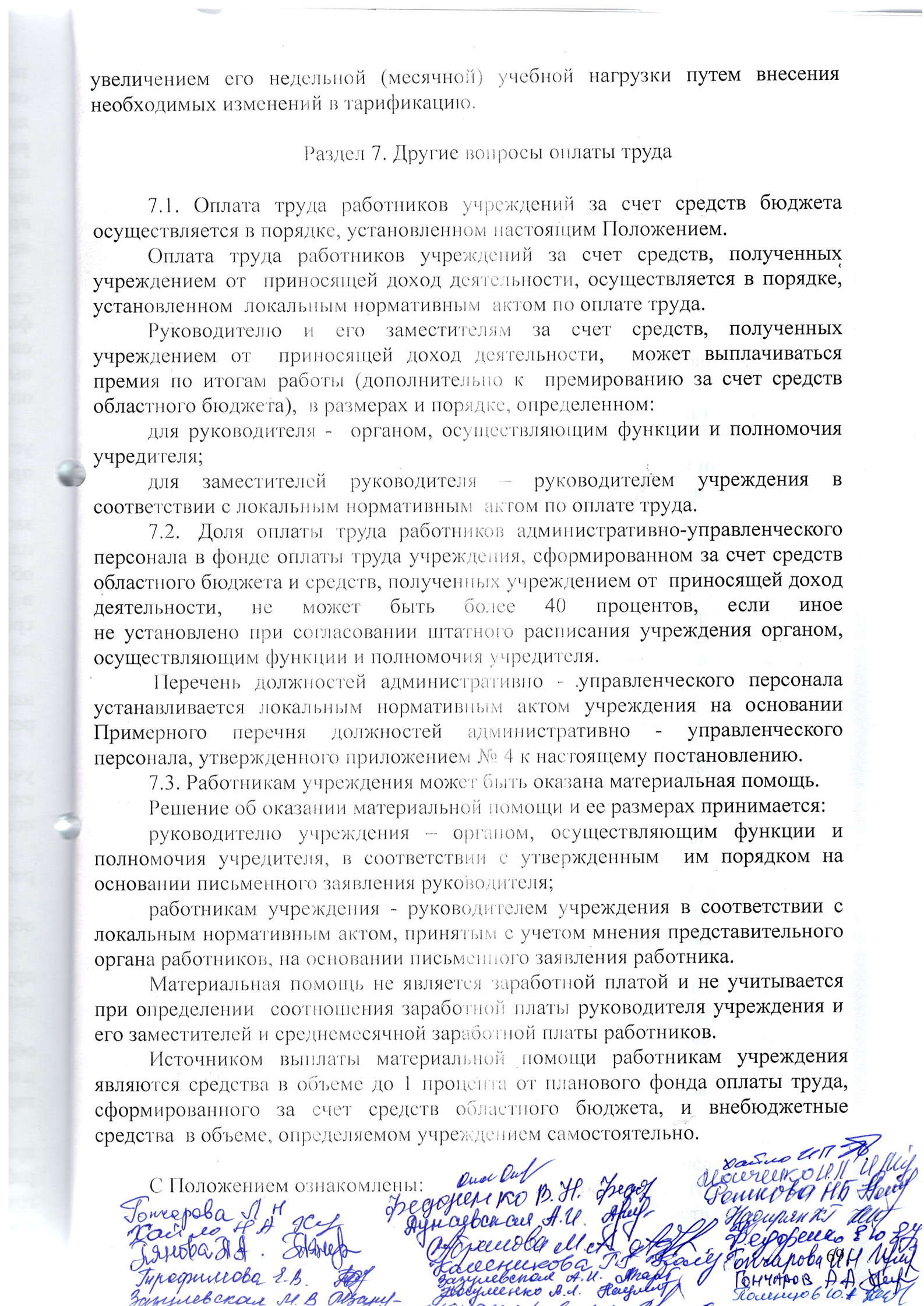 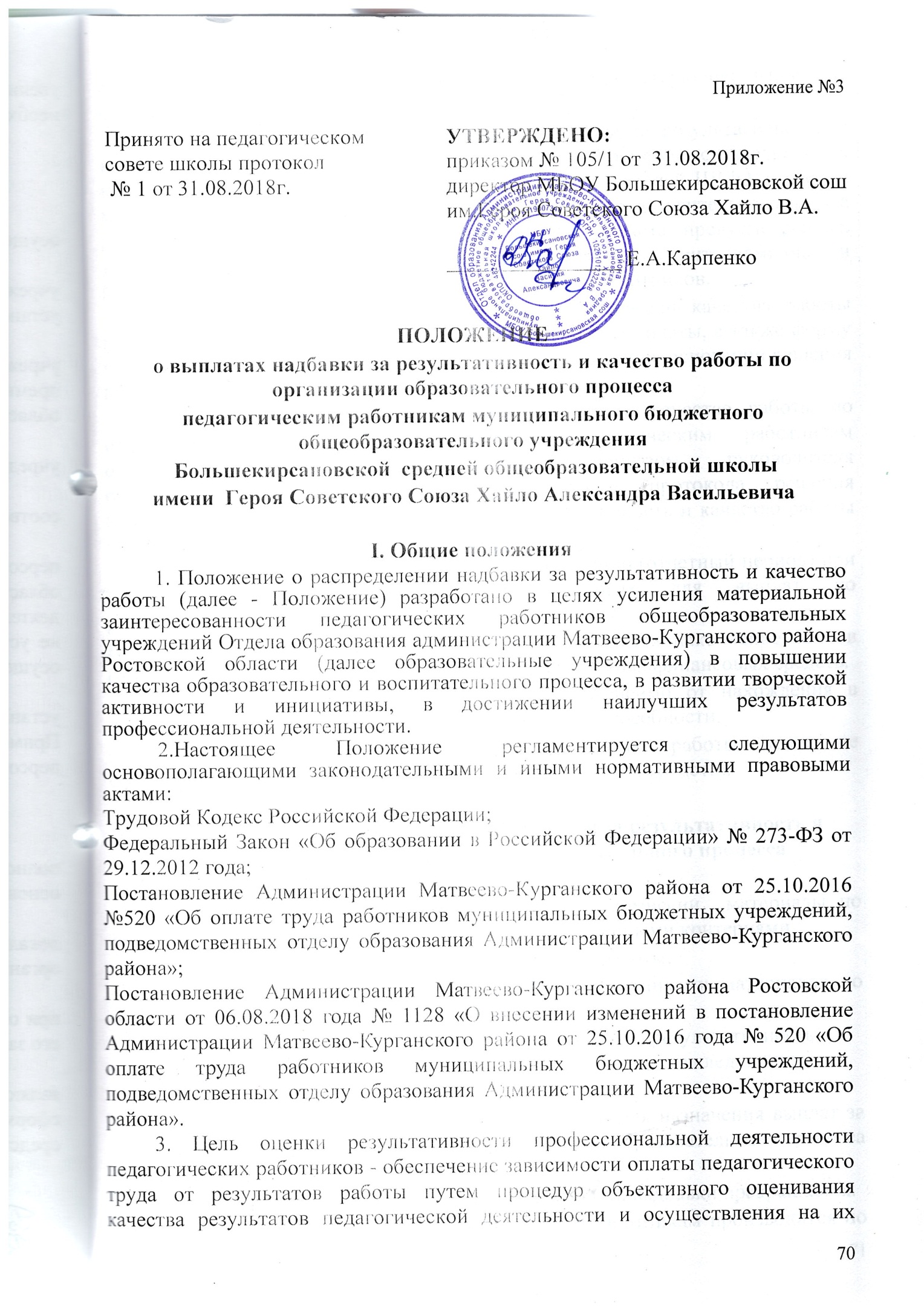 основе материального стимулирования за счёт соответствующих выплат из фонда оплаты труда образовательного учреждения.4.  Размеры и порядок установления надбавки за результативность и качество работы по организации образовательного процесса устанавливаются  комиссией, состоящей из администрации ОУ, руководителей ШМО, с учетом мнения выборного профсоюзного органа или иного представительного органа работников, в пределах средств муниципального бюджета, предусмотренных учреждению на обеспечение деятельности, в соответствии с критериями оценки результативности и качества работы педагогических работников.      5. Руководитель учреждения утверждает показатели качества работы педагогических работников для установления размера выплаты, а также форму представления материалов по самоанализу деятельности на основании решения педагогического совета.6. Выплаты  надбавки за результативность и качество работы по организации образовательного процесса педагогическим работникам осуществляются в соответствии с приказом руководителя общеобразовательного учреждения и на   основании   протокола   решения   комиссии  по распределению надбавки за результативность и качество работы педагогических работников.	7. Назначение  выплат  производится ежемесячно (отчетный период) при наличии финансовых средств, предназначенных для выплат по результативности и качеству работы.В случае отсутствия финансовых средств производится накопление баллов (баллы суммируются за все месяцы) за период отсутствия финансовых средств.	8. Выплаты производятся ежемесячно, независимо от нахождения в отпуске и отсутствия работника по причине нетрудоспособности.             9.Выплаты за результативность и качество работы носят не обязательный характер (в случае отсутствия финансовых средств).   II. Порядок установления выплаты надбавки за результативность и качество работы по организации образовательного процесса	1. Педагогические работники представляют комиссии  материалы по самоанализу деятельности в соответствии с утвержденными критериями.	2.  Форма самоанализа – наличие показателей работы.	3. Сроки представления педагогическими работниками материалов по самоанализу - до 5 числа последующего месяца.	4. Не производится назначение выплат надбавки за результативность и качество работы по   организации образовательного процесса следующим категориям педагогических работников школы:	- не проработавшим отчетный период (месяц) для назначения выплат за результативность и качество работы по организации образовательного процесса в должности педагогического работника;            - при расторжении трудового договора выплата надбавки прекращается.	5. Расчет размеров выплат педагогическим работникам производится порезультатам отчетных периодов, что позволяет учитывать динамику достижений. Накопление первичных данных для расчета показателей ведется в процессе мониторинга профессиональной деятельности педагогических работников в рамках внутришкольного контроля по утвержденным критериям и показателям результатов самоанализа.          6. Размер  выплат каждому педагогическому работнику определяется следующим образом:- производится суммирование  баллов, накопленных в процессе мониторинга профессиональной деятельности педагогических работников за месяц;- ФОТ, выделенный для выплаты надбавки за результативность и качество работы  учреждению делится на полученный результат;- в результате получается денежный вес в рублях одного балла;- денежный вес умножается на количество баллов каждого педагогического работника. В результате получается размер  выплаты педагогическому работнику за месяц. Выплаты производятся  ежемесячно, при наличии денежных средств.III.  Критерии и показатели оценок деятельности педагогических работников    Каждому критерию присваивается определенное максимальное количество баллов. Для измерения результативности труда педагогических работников школы   по каждому критерию вводятся показатели и шкала показателей (оценка деятельности в баллах). В соответствии с целями и конкретным социальным заказом возможна корректировка как самих критериев и показателей, так и их весового значения в баллах.Критерии и показатели оценок деятельности педагогических работников в приложениях.IV. Итоговые положения1. Учреждение имеет право дополнять и изменять отдельные критерии данного положения, непротиворечащие действующему законодательству в сфере оплаты труда. Все изменения и дополнения к настоящему положению утверждаются педагогическим советом. 2. В случае необходимости изменения могут быть внесены не чаще 2 раз в год. С положением ознакомлены:1.5. Конкретных размер единовременных выплат премиальной части фонда оплаты труда для каждого работника (кроме руководителя и его заместителя) устанавливается приказом директора школы в зависимости от результатов работы каждого работника и максимальным размером не ограничивается. 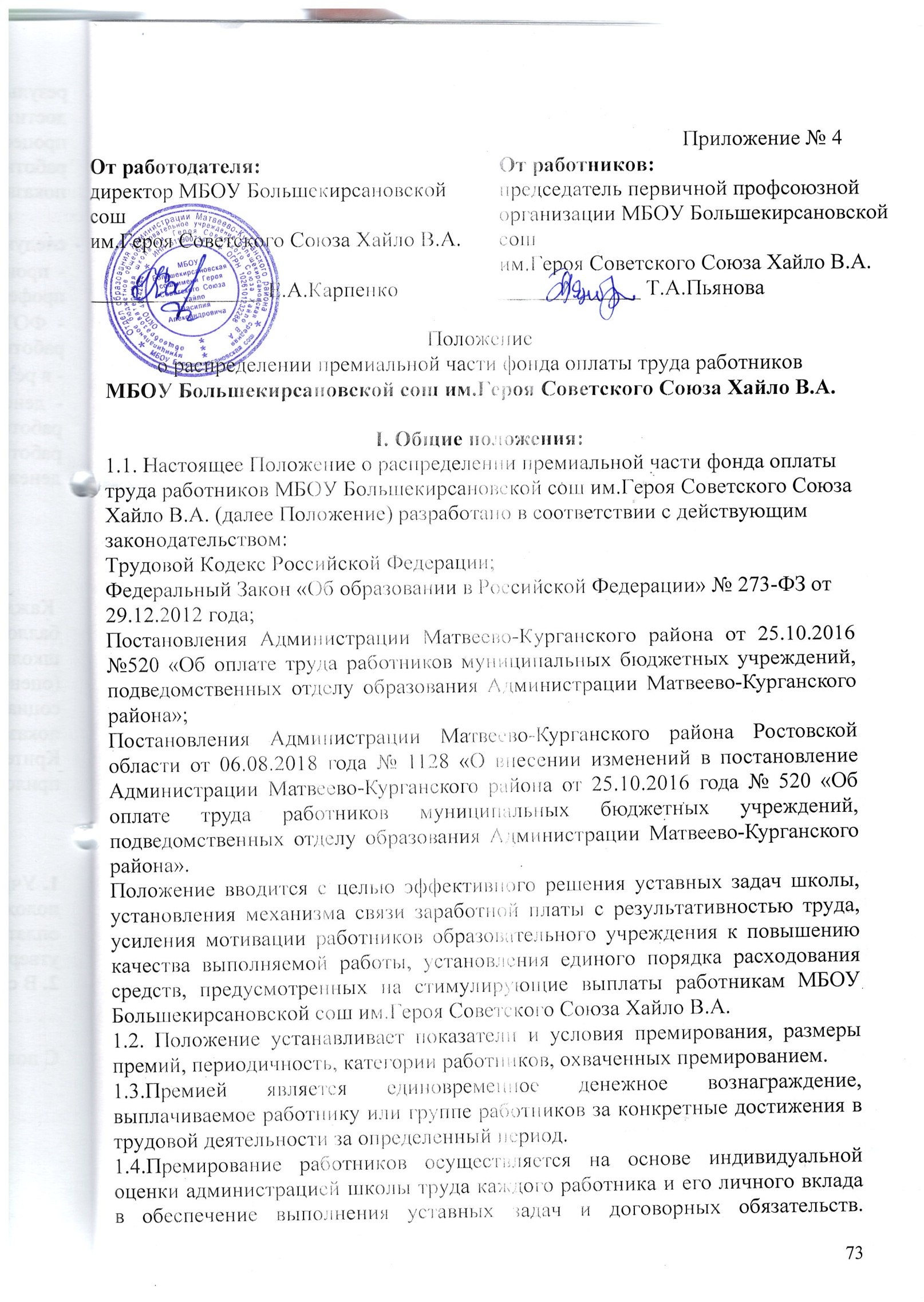 1.6. Премирование работников по результатам их труда есть право, а не обязанность администрации и зависит от количества и качества труда работников, финансового состояния образовательного учреждения и прочих факторов, оказывающих влияние на сам факт и размер премирования. 1.7. Премирование директора школы осуществляется на основании приказа Отдела образования Администрации Матвеево - Курганского района. 1.8. Премирование заместителей директора школы осуществляется на основании приказа Отдела образования Администрации Матвеево - Курганского района по представлению директора школы.II. Размеры премий. 2.1.Премирование работников общеобразовательного учреждения осуществляется при наличии свободных денежных средств, которые могут быть израсходованы на материальное стимулирование без ущерба для основной деятельности. 2.2. Совокупный размер материального поощрения работников максимальными размерами не ограничивается и зависит только от финансового положения образовательного учреждения.III. Система премирования:3.1. В МБОУ Большекирсановской сош им.Героя Советского Союза Хайло В.А. предусматривается система премирования за производственные результаты, которая является составной частью оплаты труда каждого работника. 3.2.Учреждение вправе увеличивать премиальный фонд сверх предельного размера, установленного в положении по оплате труда за счет экономии по фонду оплаты труда или в пределах общей суммы субсидии на финансовое обеспечение муниципального задания на оказание муниципальных услуг (выполнение работ). 3.3.Премирование за основные результаты финансово-хозяйственной деятельности по итогам работы за месяц, квартал, полугодие, год и распространяется на все категории персонала. 3.4. Основанием для начисления премии работникам являются данные статистической и бухгалтерской отчетности, оперативного учета, оценки руководителя.IV. Показатели премирования: 4.1. Премирование работников производится по следующим показателям и выражается в абсолютной величине:Единовременные разовые премии являются поощрительными, напрямую не связанными с результатами труда. Однако единовременные разовые премии выплачиваются в случае достижения работником высоких показателей при одновременном безупречном  выполнении работником трудовых обязанностей, возложенных на него трудовым договором, должностной инструкцией, а также распоряжениями непосредственного  руководителя. 4.2.Решение о премировании работников принимается на Совете школы, оформляется приказом руководителя учреждения, в котором указывается размер премии.4.3. Основанием издания приказа о единовременном премировании работников является  мотивированная докладная записка заместителя директора по УВР. 4.4.Окончательное решение о премировании принимает руководитель школы по согласованию с ПК школы.4.5. Выплата премии осуществляется в день выдачи заработной платы за   истекший месяц или учебный период.4.6.Премирование работников не производится в случае наличия у работника дисциплинарного взыскания в течение срока  действия  дисциплинарного  взыскания.4.7. Размеры премий работников подлежат снижению в следующих случаях:- нарушение Устава школы, Правил внутреннего распорядка и других локальных актов школы — от 30 до 70 процентов размера премии; - нарушение трудовой дисциплины — от 30 до 40 процентов размера премии; - некачественное выполнение должностной инструкции (функциональных обязанностей) — от 30 до 60 процентов размера премии; - несоблюдение требований по ведению документации — от 20 до 40 процентов размера премии; - низкий уровень исполнительской дисциплины — от 20 до 50 процентов размера премии. 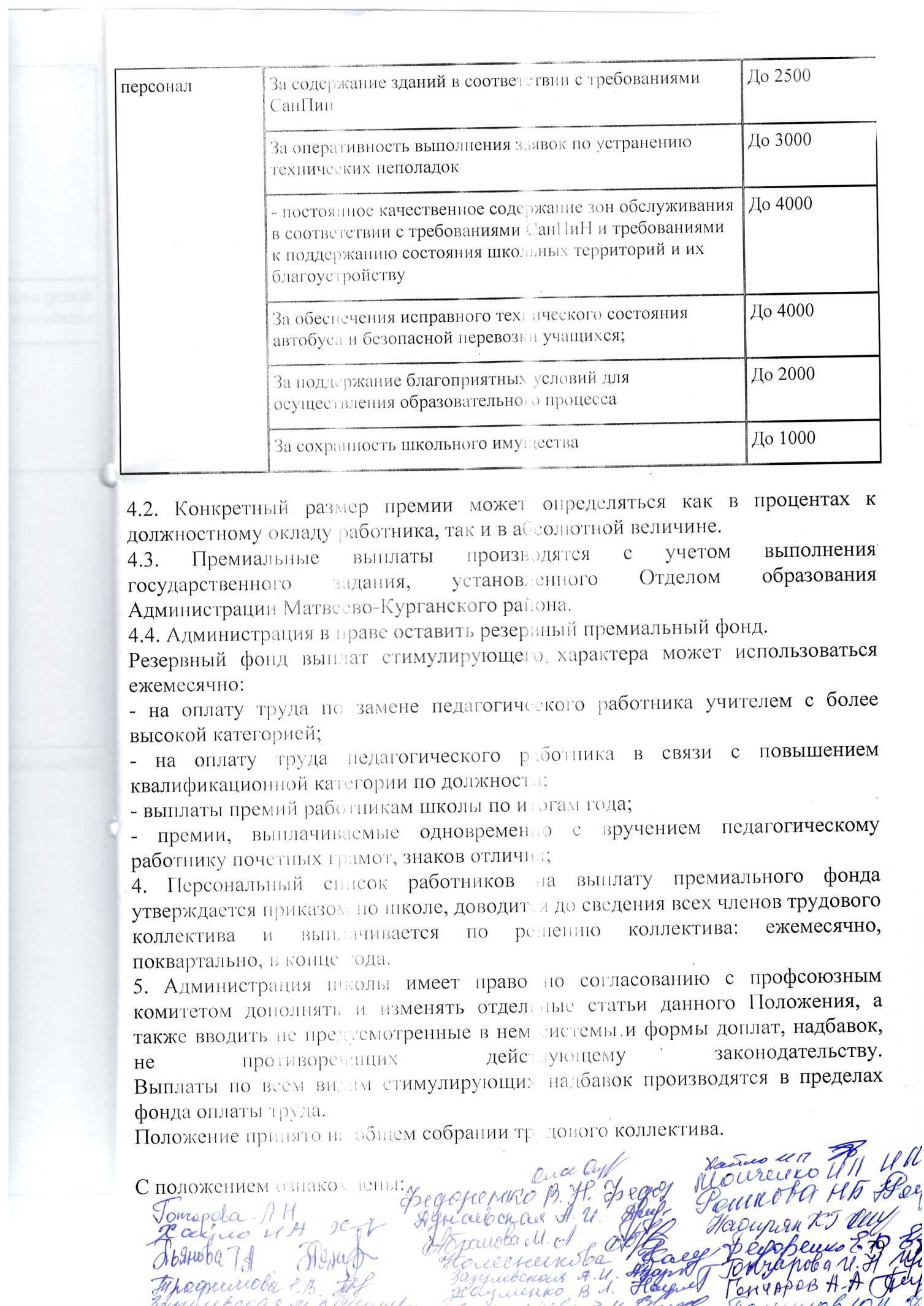 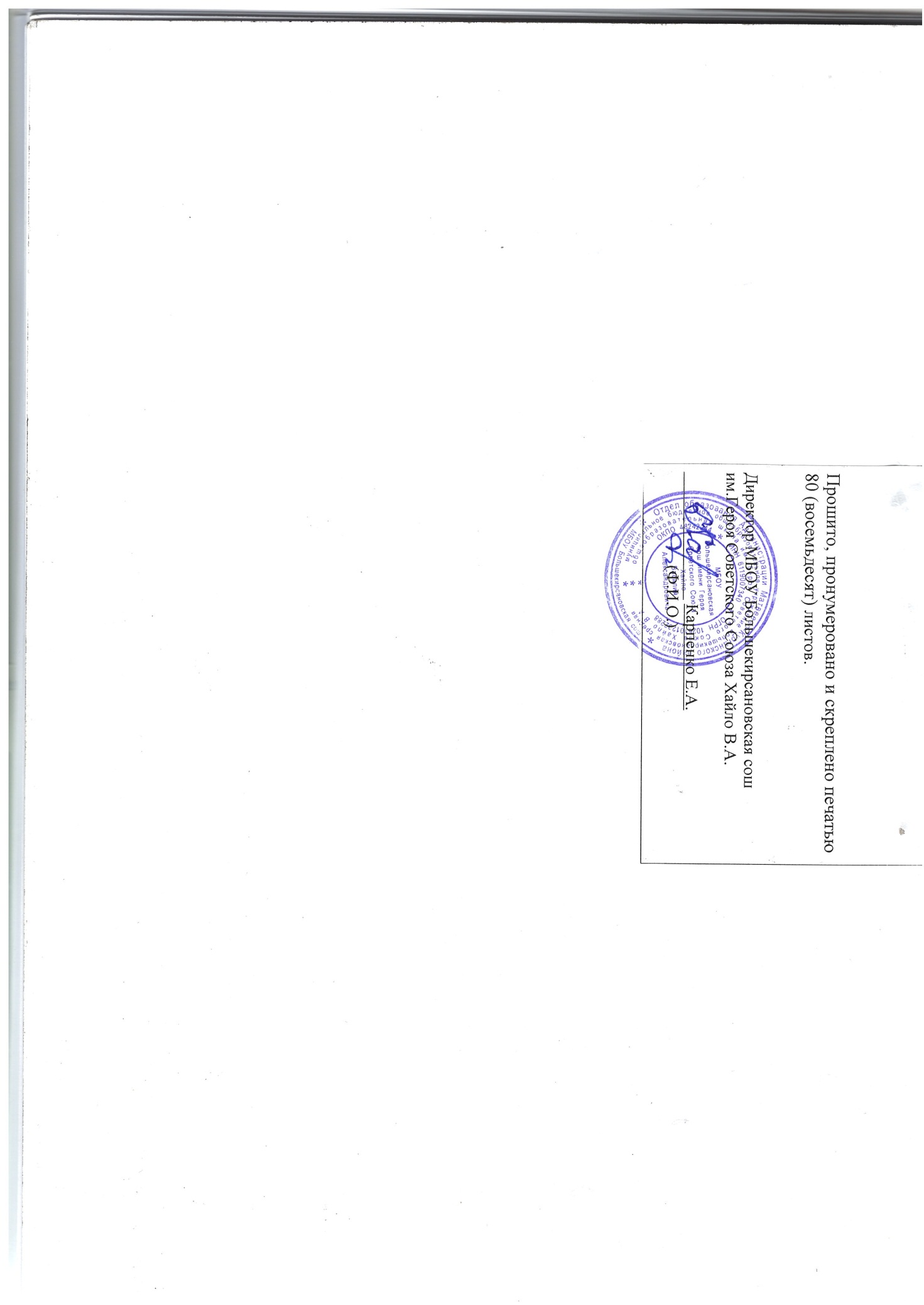 Профессиональная квалификационная группаНаименование должностиМинимальный размер должностного оклада (рублей)123ПКГ  должностей работников учебно-вспомогательного персонала второго уровня1-й квалификационный уровеньмладший воспитатель5194Профессиональная квалификационная группаНаименование должностиМинимальный размер должностного оклада, ставки заработной платы (рублей)123ПКГ должностей педагогических работников1-й квалификационный уровеньинструктор по физической культуре; музыкальный руководитель; старший вожатый74712-й квалификационный уровеньпедагог дополнительного образования; 78343-й квалификационный уровеньвоспитатель;  педагог-психолог;в образовательных учреждениях82164-й квалификационный уровеньстарший воспитатель; учитель; в образовательных учреждениях8621Профессиональная квалификационная группа Наименование должностиМинимальный размер должностного оклада (рублей)123ПКГ «Должности работников культуры, искусства ведущего звена»Библиотекарь 6298Профессиональная квалификационная группа Квалификационный уровеньМинимальный размер должностного оклада (рублей)123ПКГ «Общеотраслевые должности служащих второго уровня»2-й квалификационный уровень(заведующий хозяйством)5456Профессиональная квалификационная группа Квалификационный уровеньМинимальный размер  ставки заработной платы (рублей)123ПКГ «Общеотраслевые профессии рабочих первого уровня»1-й квалификационный уровень:ПКГ «Общеотраслевые профессии рабочих первого уровня»1-й квалификационный разряд 3880ПКГ «Общеотраслевые профессии рабочих первого уровня»2-й квалификационный разряд 4105ПКГ «Общеотраслевые профессии рабочих первого уровня»3-й квалификационный разряд4346ПКГ «Общеотраслевые профессии рабочих второго уровня»4-й квалификационный уровень:(водитель)6194№п/пПеречень категорий работников и видов работРазмер доплаты (процентов)1231.За работу в общеобразовательных и дошкольных учреждениях, имеющих классы, группы с обучающимися  с ограниченными возможностями здоровья  (в том числе при инклюзивном образовании):руководитель учреждения (филиала, подразделения),  заместители  руководителя педагогические и иные работники, обеспечивающие оказание  муниципальных  услуг обучающимся  в таких классах (группах, пунктах) 15до 202.За индивидуальное обучение на дому больных  детей-хроников (при наличии соответствующего медицинского заключения):педагогические  работники20№п/пПеречень категорий работников и видов работРазмер доплаты (процентов)1231.Учителя - за классное руководство:1 - 4 классов5 - 11 (12)  классовдо 20до 252.Учителя 1 - 4 классов  - за проверку тетрадей153.Учителя, преподаватели  -  за проверку письменных работ по:русскому языку,  литературе  математикеиным предметамдо 20до 15до 104.Педагогические работники - за заведование учебными кабинетами (лабораториями),  учебно-опытными участками (теплицами, парниковыми хозяйствами, учебными мастерскими, картодромами и другими учебно-производственными объектами), учебно-консультативными пунктами:в общеобразовательных учрежденияхдо 155.Работники учреждений - за работу в методических, цикловых, предметных и психолого-медико-педагогических консилиумах, комиссиях, методических объединениях:руководитель комиссии (консилиума, объединения)секретарь комиссии (консилиума, объединения)до 20 до 156.Работники учреждений  - за работу в аттестационной комиссии министерства общего и профессионального образования Ростовской области107.Работники учреждений  - за работу в экспертных группах по осуществлению всестороннего анализа результатов профессиональной деятельности аттестуемых педагогических работников и подготовку экспертного заключения:  при  численности  аттестуемых  1-2 человекапри  численности  аттестуемых  3-4 человекапри  численности  аттестуемых  5 человек и более 1015208.Педагогический  работник – ответственный за проведение внеклассной работы по физическому воспитанию в общеобразовательном учреждении с количеством классов:от 10 до 19 до 309.Педагогический работник – ответственный за организацию профориентации  в общеобразовательном учреждении  с количеством классов:от 6 до 12 до 2010.Работники учреждений  – за ведение делопроизводствадо 20 11.Работники учреждений, в которых не предусмотрена должность заведующего библиотекой (библиотекаря), при наличии книжного фонда не менее 1000 книг, - за ведение библиотечной работыдо 2512.Работники учреждений, в том числе библиотекари  –  за работу с библиотечным фондом учебников (в зависимости от количества экземпляров учебников);  за работу с архивом учреждениядо 2513. Работники учреждений,  ответственные за организацию питания  до 1514.Работники учреждений, ответственные за сопровождение обучающихся к общеобразовательному учреждению и обратно (подвоз детей) до 2015.Педагогические работники (при отсутствии штатного социального педагога) - за организацию работы по охране прав детства, с трудными подростками, с асоциальными семьямидо 1016.Педагогические работники и иные работники учреждений, участвующие в проведении государственной итоговой аттестации в форме основного государственного экзамена  и государственного выпускного экзамена;  работники учреждений (за исключением педагогических работников), участвующие в проведении государственной итоговой аттестации в форме единого государственного экзамена,    -  за обеспечение проведения государственной итоговой аттестации:организатор ППЭ; технический специалист по работе с программным обеспечением, оказывающий информационно-техническую помощь руководителю и организаторам ППЭ1,2 Группапо оплате труда руководителя Должностной оклад (рублей)12Образовательные учреждения  II  и III групп по оплате труда руководителей13588Среднесписочная численность (человек) Размеры предельного соотношения 12До 503,0№п/пНаименование показателяУсловияКоличество баллов12341.Количество обучающихся в образовательных учрежденияхза каждого обучающегося 0,32.Количество обучающихся в учреждениях дополнительного образования:в многопрофильных в однопрофильных: клубах (центрах, станциях, базах) юных моряков, речников, пограничников, авиаторов, космонавтов, туристов, техников, натуралистов и др.; учреждениях дополнительного образования спортивной направленностиза каждого обучающегося0,30,53.Количество работников в образовательном учрежденииза каждого работника, дополнительно за каждого работника, имеющего:первую квалификационную категориювысшую квалификационную категорию10,513.Количество работников в образовательном учреждении4.Наличие в образовательном учреждении филиалов, представительств, учебно-консультационных  пунктов,  интерната, общежитий, санатория-профилакторияза каждый филиал, структурное подразделение  с количеством обучающихся (проживающих):4.Наличие в образовательном учреждении филиалов, представительств, учебно-консультационных  пунктов,  интерната, общежитий, санатория-профилакториядо 100 человекдо 204.Наличие в образовательном учреждении филиалов, представительств, учебно-консультационных  пунктов,  интерната, общежитий, санатория-профилакторияот 100 до 200 человекдо 304.Наличие в образовательном учреждении филиалов, представительств, учебно-консультационных  пунктов,  интерната, общежитий, санатория-профилакториясвыше 200 человекдо 505.Наличие оборудованных и используемых в образовательном процессе компьютерных классовза каждый классдо 106.Наличие оборудованных и используемых в образовательном процессе: спортивной площадки, стадиона, бассейна и других спортивных сооружений (в зависимости от их состояния и степени использования)за каждый вид объектовдо 157.Наличие собственного оборудованного здравпункта, медицинского кабинета, оздоровительно-восстановительного центра, столовойдо 158.Наличие следующих основных средств:8.автотранспортных, сельхозмашин, строительной и другой самоходной техники на балансе образовательного учрежденияза каждую единицудо 3, но не более 208.9.Наличие учебно-опытных участков (площадью не менее 0,5 га, а при орошаемом земледелии - 0,25 га), парникового хозяйства, подсобного сельского хозяйства, учебного хозяйства, теплицза каждый вид объектовдо 5010.Наличие собственных котельной, очистных и других сооруженийза каждый вид объектовдо 2015.Наличие обучающихся в общеобразовательных учреждениях, посещающих бесплатные секции, кружки, студии, организованные этими учреждениями или на их базеза каждого обучающегося 0,516.Наличие в образовательных учреждениях (классах, группах) общего назначения обучающихся (воспитанников) со специальными потребностями, охваченных квалифицированной коррекцией физического и психического развития (кроме общеобразовательных учреждений (классов, групп) для обучающихся, воспитанников с ограниченными возможностями здоровьяза каждого обучающегося (воспитанника)117.Наличие действующих учебно-производственных мастерскихза каждую мастерскую от степени оснащенности оборудованиемдо 10№п/пТип учрежденияГруппа по оплате труда руководителей, к которой относится учреждение, в зависимости от суммы балловГруппа по оплате труда руководителей, к которой относится учреждение, в зависимости от суммы балловГруппа по оплате труда руководителей, к которой относится учреждение, в зависимости от суммы балловГруппа по оплате труда руководителей, к которой относится учреждение, в зависимости от суммы баллов№п/пТип учрежденияIIIIIIIV1234561.Общеобразовательные учреждения, дошкольные образовательные учреждения, учреждения дополнительного образованиясвыше 500до 500до 350до 200ДолжностьОснование для премированияСумма Заместитель директора Организация мероприятий на районном и областном уровняхДо 5000Заместитель директора Эффективная реализация программы развития школы, ее образовательной программы, функционирование воспитательной системы школы.До 5000Заместитель директора За организацию работы учителей выпускных классов по подготовке к ЕГЭ и ГИА.До 1000Заместитель директора За инновационную деятельность , внедрение в образовательный процесс информационных технологийДо 3000Внедрение в образовательный процесс здоровьесберегающих методик и технологийДо 2500За организацию на высоком уровне патриотического и экологического воспитанияДо 2500За организацию и проведение общешкольных мероприятий, способствующих сохранению и укреплению психического и физического здоровья учащихся, профилактическая деятельность по формированию у обучающихся здорового образа жизниДо 5000За руководство инновационной площадкой и деятельностьюДо 5000Педагогические работникиНаличие позитивной динамики учебных достижений обучающимися (уровня и качества освоения образовательных программ)До 6000Педагогические работникиЗа привлечение и подготовку учащихся к районным, областным и т.д конкурсам и олимпиадам. Подготовку призеров олимпиад, конкурсов, конференций и спортивных соревнований различного уровняДо 3000Педагогические работникиЗа участие обучающихся в сетевых, дистанционных формах дополнительного образованияДо 3000Педагогические работникиЗа результативность работы в рамках реализации направлений национальной образовательной инициативы «Наша новая школа»До 6000Педагогические работникиЗа высокий уровень организации и проведения итоговой и промежуточной аттестации учащихсяДо 4000Педагогические работникиЗа участие муниципальных, региональных и федеральных конкурсах профессионального мастерстваДо 8000Педагогические работникиЗа качественную организацию работы общественных органов, участвующих в управлении школой (экспертно-методический совет, педагогический совет, органы ученического самоуправления) До 4000Педагогические работникиЗа сохранение контингента учащихся 10-11 классов До 3000поддержание благоприятного психологического климата в коллективеДо 4000за разработку и реализацию инициативных управленческих решений До 500За обобщение и распространение собственного педагогического опыта на муниципальном и (или) региональном уровнеДо 3000За участие в инновационной деятельности, ведение экспериментальной работы, разработка и внедрение авторских программ До 6000За высокий уровень работы с родителями, привлечение родителей к участию во внеклассных мероприятиях До 4000За качественное и своевременное ведение отчетной и иной документацииДо 3000За исполнение обязанностей дежурного учителя на высоком уровнеДо 2000За организация и проведение мероприятий, повышающих имидж школы у учащихся, родителей и общественности До 2500За эффективное использование ИКТ, современных образовательных технологий, в процессе обучения предмету и в воспитательной работе До 3000К юбилейным датамДо 4000За присвоение почетного званияДо 4000За сохранение здоровья и проведение мероприятий по профилактике вредных привычек у обучающихся До 2000 За снижение (отсутствие) пропусков обучающихся уроков без уважительных причин До 3000За применение здоровьесберегающих методик и технологий в учебном процессе До 4000За эффективную работу учителей выпускных классов по подготовке к ЕГЭ и к аттестации по новой форме учащихся 9 класса До 3000За проведений открытых уроков, и внеклассных мероприятий на школьном и районном уровне До 2500За дополнительные занятия с отстающими и слабыми детьми До 2500За своевременное и качественное ведение банка данных детей, охваченных различными видами контроля До 4000За привлечение учащихся к расширенному изучению предметаДо 2000За систематическое обновление школьного сайтаДо 2000За индивидуализацию и вариативность образовательного процесса в работе с одаренными детьмиДо 2000За организацию и проведение общешкольных мероприятийДо 2000За добросовестную работу с детьми на летней площадке и высокий уровень организации каникулярного отдыха учащихся (до 1500 руб); До 2000За высокий уровень аттестации педагогических работников школы До 3000За разумную инициативу, творчество и применение в работе своевременных, оптимальных, эффективных форм и методов организации трудаДо 2000За добросовестное исполнение должностных обязанностей( при отсутствии взысканий) До 5000За отсутствие травматизма во время образовательного процессаДо 2500Заведующий хозяйствомЗа обеспечение хороших санитарно-гигиенических условий в помещении школыДо 3000За обеспечение выполнения требований пожарной безопасности, электробезопасности, охраны трудаДо 4000За высокое качество подготовки и организации ремонтных работ До 3000За высокое качество подготовки и проведения ремонтных работ к новому учебному году До 2500За качественное и своевременное проведение мероприятий, связанных с началом отопительного сезона До 3000За создание благоприятных условий для осуществления образовательного процессаДо 3000За качественное обеспечение сохранности имущества До 2000За содержание территории школы в и здания в порядкеДо 2000БиблиотекарьЗа пропаганду чтения как формы культурного досуга До 2000БиблиотекарьЗа участие в общешкольных и районных мероприятиях До 2000БиблиотекарьЗа оформление тематических выставок До 2000БиблиотекарьЗа высокую читательскую активность обучающихся и систематическое проведение мероприятий, направленных на популяризацию детской и юношеской книги, на ознакомления педагогов с новинками педагогической литературы, проведение недель детской, юношеской, педагогической книги в школе педагогов школы До 2000БиблиотекарьЗа систематическую деятельность, направленную на сохранение, пополнение, развитие книжного фонда, учебников и учебных пособий До 1500БиблиотекарьЗа качественное выполнение плана работы До 2000БиблиотекарьЗа проведение библиотечных уроков с учащимися школы До 1500